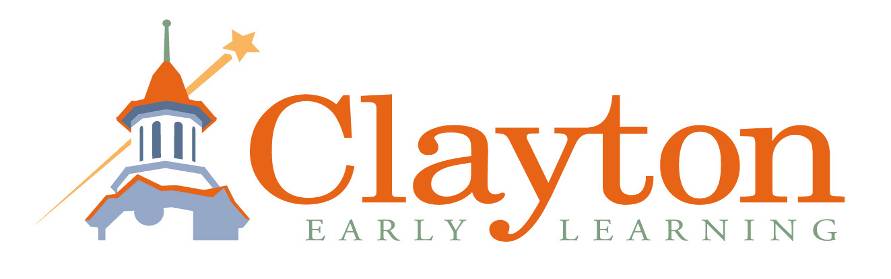 Parent HandbookManual para las FamiliasTABLA DE CONTENIDO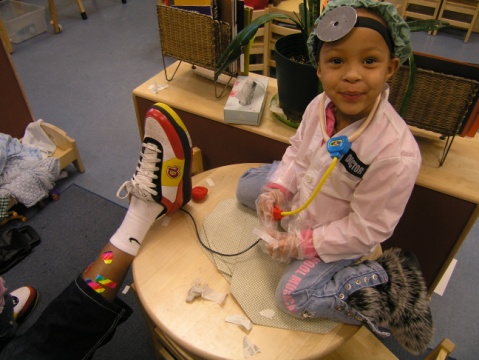 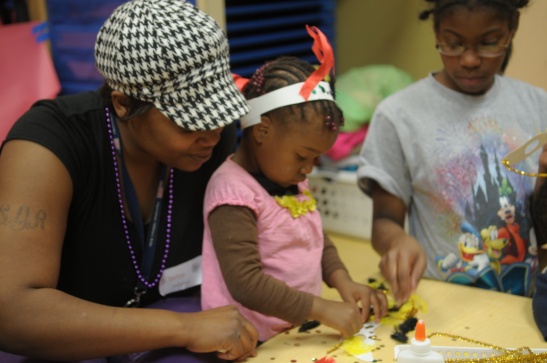 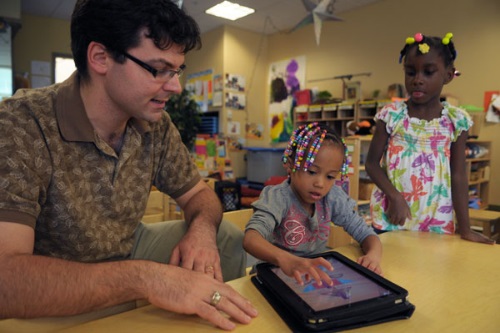 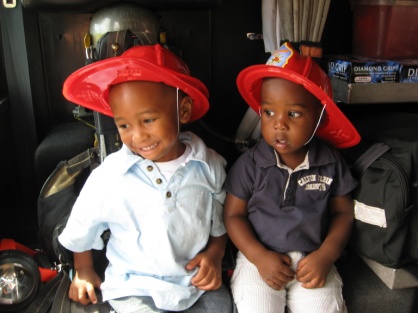 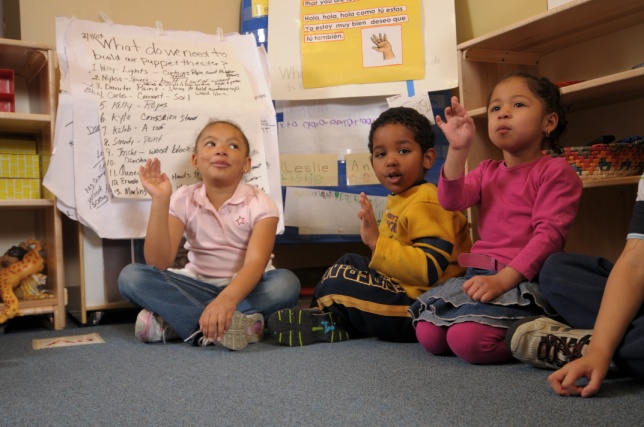 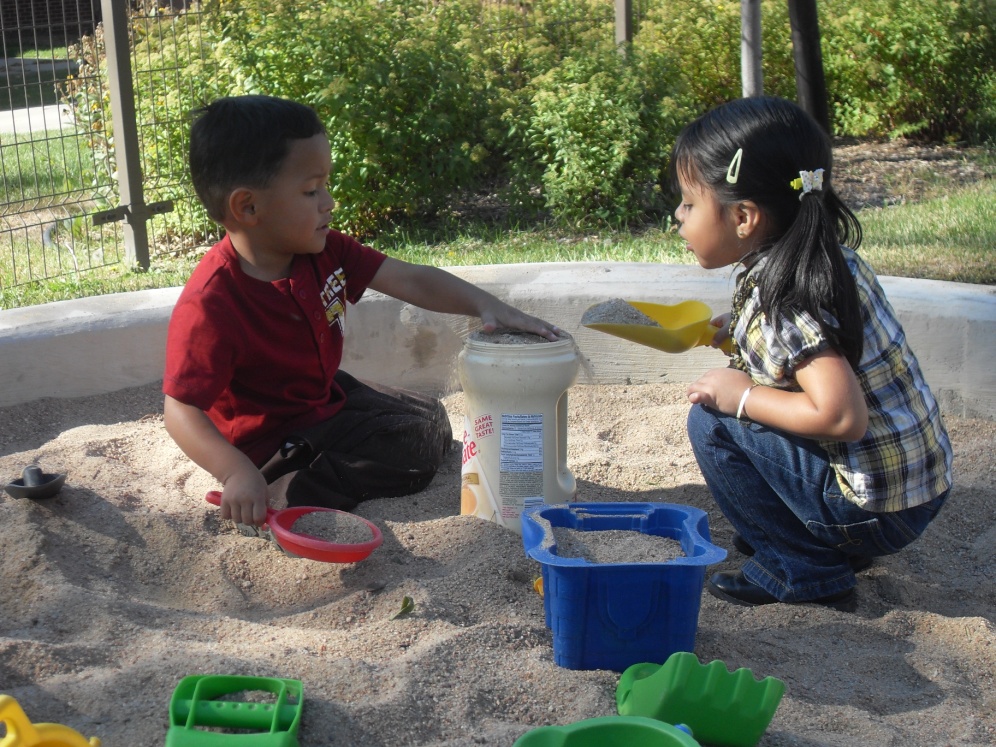 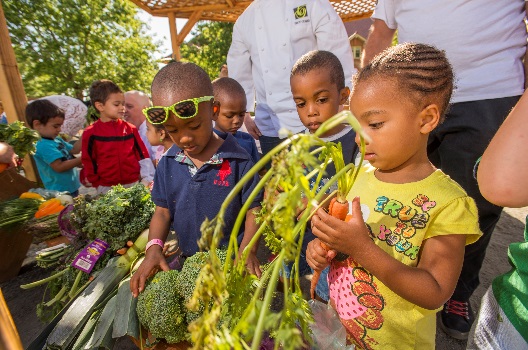 Manual para las Familias	0TABLA DE CONTENIDO	1Quiènes somos 	4Misión y Visión	5Filosofía y Propósito	5Valores	5Creencias	5Niños con Necesidades Especiales	6Teoría	6Aproximamiento	6Derechos y Responsabilidades de los Padres	7Servicios	8Educación y Desarrollo a una Edad Temprana	8Servicios de Salud y Desarrollo del Niño	8Salud Física	9Salud Mental…………………………………………………………………………………………………9      Inclusiόn y Apoyo Individual………………………………………………………………………….9Sociedades con la Familia……………………………………………………………………………………9Sociedades con la Comunidad	10Guías y Procedimientos	10Familias que reciben servicios	10Inscripcion………………………………………………………………………………………………………..10 Confidencialidad	11Comunicación	11Abuso y Negligencia Infantil……………………………………………………………………………….11Quejas y Proceso de Solución de Problemas	12Cierres de Escuela	12Transportación…………………………………………………………………………………………….13Medios de comunicación	13Procedimientos del Ciere del Salón de Clase	13Voluntarios	14Guía de Días Festivos y Celebraciones	15Definiciones	15Filosofía de Días Festivos y Celebraciones	15Guía para Reconocimiento de Días Festivos	16Guía para Reconocimiento de Cumpleaños	17Guías de Celebración por Transición	17Guía Nutricional para Todas las Celebraciones	17Opciones del Programa	18Parte del Día (Niños de tres – a – cinco años)	18Programa Basado-en-el-Hogar (Niños desde el nacimiento a cinco años de edad)	18Combinación (Niños de 18 meses a 3 años de edad)	19Prenatal	19Jugar y Aprender……………………………………………………………………………………………….19Colaboraciones en la Comunidad	19El Programa Preescolar de Denver	20Padres en el Programa	20Conferencias Padre-Personal y Visitas a la Casa	20Boletín para Padres	21Consejo de Políticas de Head Start	21Comité de de Liderazgo de la Familia…………………………………………………………….22Oportunidades Educacionales para los Padres	22Números de Teléfono Importantes para Recordar	23Guianza y Disciplina	25Disciplina con Consciencia…………………………………………………………………………….25Llegada a la Escuela	28Horas de Funcionamiento	28Hora de Dejar y Recoger en el Día Completo	28¿Qué hacer a su Llegada?	30Faltas de asistencia	30Los Servicios del Día con Extensión de Head Start	31Al Dejar la Escuela	32¿Qué Hacer Cuando Usted Deja la Escuela por el Día?	32Recoger con Autorización	32Nota Importante	32Recoger Tarde al Niño	32Retiro de la Escuela	33Interrupción de Servicios	33Nuestro Plan de Estudios	34Organización de los Salones de Clase en la Escuela	39Radios Personal-Niño	39El Personal	39La Seguridad de su Niño	40Procedimiento para Identificar En Dónde están Los Niños todo el Tiempo	40Seguridad del Edificio y Visitantes a la Escuela	40Seguridad en el Estacionamiento…………………………………………………………………………41Normativa de Sueño Seguro……………………………………………………………………………….42Paseos y Otras Actividades	42Visitas de los Hermanos al Salón de Clase	43Situaciones Inesperadas y Emergencias Emergencies	44Inclemencia del Tiempo	44Procedimientos de Emergencia	44Reportes de Incidentes y Accidentes	45Enfermedad en Día de Escuela	45Niños extraviados	45Comida del Programa	46Información en General	46Alimentación de Pecho y Biberón	46Situaciones Especiales	46Comida de la Casa	47Rutinas Diarias	47Tiempo de Descanso o de estar callados para el Día Completo	47Cambio de pañal	47Entrenamiento para ir al Baño (Inodoro o bacinica)	47Ropa y Pertenencias de Casa	48Ropa	48Pertenencias de los Niños - Pañaleras y Mochilas	48Normativa de Lavado de Ropa	49Promoviendo y Protegiendo la Salud de su Niño	49Administración de Medicamento	49Examenes de Chequeo Físico y Evaluaciones	49Vacunas	50Requerimientos de Salud Especiales	50Norma por Enfermedad: Cuando mantener a Su Niño en Casa	51¿Quiénes somos?Clayton Early Learning tiene éxito en promover la educación de forma equitativa a través de un modelo poderoso y único que aprovecha la sinergía de cuatro iniciativas dinámicas de investigación, práctica, entrenamiento y póliza.  Las Escuelas de Clayton Early Learning son hogar para una comunidad diversa de estudiantes que se componen de personal, niños y familias.  Dentro de cada escuela la continuidad de cuidado es apoyado para ambos, tanto los niños y las familias a través de una continuación de cuidado del nacimiento a los cinco años de edad y la ubicación de salones de clase de infantes, niños pequeños (toddler) y pre-escolar en una área geográfica íntima.  Nuestro trabajo se guía por los resultados de investigación acerca de la mejor manera de apoyar a los niños y sus familias.Nuestra insignia de la escuela Educare Denver es parte de una cadena de costa-a-costa de escuelas avanzadas Educare.  El modelo de Educare proporciona apoyo de programación e instruccional para desarrollar las habilidades a una edad temprana y nutrir las fuertes relaciones padres-niños para crear la fundación para un aprendizaje exitoso.  En el 2013, Clayton Early Learning abrió su segunda escuela Far Northeast Denver como parte de un lugar Z en el Campus Evie Garrett Dennis.  Esta colaboración única fomenta nuestra sociedad con las Escuelas Públicas de Denver y extiende nuestra enseñanza de calidad basada-en-la-escuela y servicios de educación temprana para más de 100 niños y familias en una parte de Denver sin muchos servicios que está creciendo rápidamente.Nuestras escuelas son únicas porque apuntan a resultados de mejora no solamente para las familias registradas en nuestro programa, pero también en la comunidad en su totalidad.  Nosotros hacemos esto al:Proveer servicios de alta calidad para los niños y familias registradas en el programa  Abrir nuestras puertas a otros en la comunidad de educación a una edad temprana, quienes quieren aprender acerca de lo que hacemos yContribuír a la base del conocimiento acerca de cómo server mejor a las familias a través de nuestros estudios de investigación y evaluación.Como un resultado, usted puede encontrar que Clayton Early Learning es diferente de otros programas.  Los administradores y maestros de programas de educación temprana, como también los estudiantes que se preparan en la carrera de educación a una edad temprana, vendrán a nuestro programa a observar lo que nosotros hacemos.  A los padres de los niños registrados en nuestra escuela se les pedirá participar en proyectos de investigación.  Todos nuestros estudios están enfocados en proveer información que nos ayudará a mejorar el trabajo que nosotros hacemos con las familias.  Mientras la participación en cualquier estudio es voluntaria, los padres quienes no desean que sus niños participen en cualquier proyecto de investigación deberían cuidadosamente considerar si Clayton Early Learning es un algo que coincide con ellos.Misión y VisiónDeclaración de la Visión:Nosotros envisioanamos un mundo en donde los niños están preparados para el éxito en la escuela a través de una educación a una edad temprana altamente efectiva.Declaración de la Misión:Clayton Early Learning provee un liderazgo nacional para avanzar en el campo de educación a una edad temprana al estudiar, implementar y diseminar modelos innovativos de enseñanza.  Nosotros promocionamos la ecuanimidad educacional para los niños pequeños a través de participación de la familia, preparación de los maestros y normas de educación temprana efectiva.Filosofía y PropósitoEn Clayton Early Learning, nosotros basamos nuestra entrega de servicios en cómo el niño ve y experimenta su ambiente.  El mirar su ambiente a través “de los ojos de un niño” guía al programa para proveer servicios basado en lo que el niño necesita para desarrollarse, tales como confianza, sentimientos y seguridad, independencia e iniciativa.  La meta es la que cada niño pueda desarrollar su potencial en todos los aspectos del desarrollo físico, social, emocional e intelectual, al proveer apoyos de forma individual para asegurarse de que el/ella tiene acceso a actividades, materiales y otras oportunidades del desarrollo.Clayton Early Learning valora una configuración inclusiva para todos los niños, a pesar de todas las circunstancias de la familia, que honra y respecta las habilidades diversas, creencias y tradiciones culturales.  Nosotros alentamos al personal y las familias a celebrar la diversidad a través del currículo, al compartir las experiencias culturales, visiones del mundo y costumbres de la familia. En Clayton Early Learning, nosotros celebramos que usted sea ambos, tanto el experto de su niño(a) y como el maestro primario de su niño.  Nuestro propósito es el de apoyar sus esfuerzos en apoyar el desarrollo de su niño y ayudarle a que desarrolle los recursos para reunir las necesidades y metas auto-determinadas.ValoresLos valores que subyacen a todos los esfuerzos y actividades tomadas por Clayton Early Learning son Excelencia, Conducción, Crecimiento, Innovación, Colaboración, Diversidad, Centrada en la Familia, Integridad y Rendición de Cuentas (Responsabilidad).CreenciasNosotros creemos que:Servicios integrales, completos para niños sirven mejor al niño de forma completa dentro del sistema de la familia. Educación a una edad temprana es el mejor tiempo para apoyar el desarrollo óptimo de los niños.Los programas de alta calidad apoyan el desarrollo óptimo de los niños en forma individual, de manero que ellos puedan tener éxito en la escuela y sus vida.El crecimiento y cambio son vitales para una organización saludable.Los estudios actuales deben de informar decisiones acerca de los programas y prácticas.Práctica reflectiva asegura que las prácticas del programa, servicios, guías procedimientos están alineados con nuestros valores, creencias y teorías de educación a una edad temprana.  Los estudios y evaluación en Clayton Early Learning deben de hacerse disponibles para otras personas en este campo.Niños con Necesidades EspecialesLas actividades de aprendizaje puede que ayuden a maximizar el desarrollo de los infantes, niños pequeños (toddlers) y preescolares con discapacidades o necesidades especiales son poco o no diferentes de las actividades diseñadas para los niños quienes no tienen discapacidades o necesidades especiales.  Existen, sin embargo, adaptaciones para el ambiente que puede que sean necesarias para algunos niños con impedimentos físicos, emotionales o sensoriales que les ayudan a lograr una autonomía y experiencias exitosas.  Los niños identificados con necesidades especiales tienen un (IFSP, por su abreviación en inglés), Planes de Servicios Individualizados para la Familia desde el nacimiento a los tres años de edad o un Plan de Educación Individualizada (IEP, por su abreviación en inglés), para preescolares.  Estos planes delinean servicios específicos de los cuales el niño se beneficiará.  Clayton Early Learning trabajará en sociedad con usted para planear un ambiente de apoyo para el éxito del niño.  Las Escuelas Clayton Early Learning, incluyen nuestros ambientes de juego en el exterior, reunen regulaciones del Acto de los Americanos con Discapacidades. TeoríaLos programas de educación a una edad temprana son creados e implementados para adoptar y adaptar las teorías basadas-en-evidencia para el desarrollo a una edad temprana y educacionales.  Las Escuelas de Clayton Early Learning continuamente luchan para mejorar un programa de calidad y resultados del niño al traer vida a los aproximamientos teóricos a una edad temprana.  Estos aproximamientos nos informan acerca de las mejores prácticas para servir a ambos, tanto la comunidad de Clayton, y la comunidad mayor y en el campo de educación temprana.AproximamientoA través de un proceso de práctica reflectiva, Clayton Early Learning evalúa la calidad de la escuela de forma continua.  Esto nos permite a nosotros dirigir áreas que necesitan mejoramiento; establecer las metas y marcas; y adaptar, cambiar e implementar las prácticas mas prometedoras de la educación temprana de una manera responsiva y eficiente.Derechos y Responsabilidades de los PadresComo un padre de Clayton Early Learning, usted tiene el derecho a:Tener su cultura, creencias, preocupaciones y valores con una bienvenida, apreciación, respetados y reflejados en el programa de su niño.Recibir información acerca de todos los aspectos del programa que se le comunica a usted en un idioma que usted puede entender.Visitar u observar el ambiente de la escuela de su niño.Hacer preguntas y dar su punto de vista a los miembros del personal.Confidencialidad en asuntos que involucran el bienestar de cada niño y familia de acuerdo con las pólizas del programa y la ley.Ser notificados de cambios significativos del personal dentro de 48 horas laborales.Ser notificados de las normas y cambios de procedimientos dentro de 48 horas laborales.Como padre de Clayton Early Learning, usted tiene la responsabilidad de:Entender este manual y adherirse a sus guías y procedimientos.Asegurarse de que el programa tenga la información para contacto de emergencia y que su tarjeta de emergencia esté al corriente (por ejemplo: números de teléfono al corriente de su casa, trabajo y teléfonos celulares). Debe notificar a su Educadora de Familia/Infantil inmediatamente de cualquier cambio en esta información. Mantener los registros de su niño de vacunas y exámenes físicos estén al corriente.  Revelar información esencial acerca del cuidado de su niño con el personal.Respetar, aproximarse y hablar con el personal como profesionales quienes trabajan con usted para proveer un programa de educación a una edad temprana de calidad.Respetar la diversidad, cultura e idioma de todos los niños, familias y el personal en la comunidad de Clayton.Plantear cuestiones de pronta y directamente, buscando soluciones de estar en acuerdo mútuo que honra las necesidades de la organización y su familiaParticipar en la fijación de metas como también en las conferencias padres-maestros, juntas de padres, visitas al hogar y otras actividades necesarias para individualizar el plan de currículo de su niño.Asegurarse de que su hijo/a mantenga una asistencia de un 85%.Mantener a su niño seguro y en su supervisión directa mientras él/ella está en su cuidado en la escuela, especialmente durante el tiempo que lo deja y recoge. La proximidad cercana asegura la seguridad de su niño y construye las habilidades de estar listos para la escuela conforme ellos aprenden a permanecer cerca de la persona que les proporciona cuidado.Para las familias del programa Basado en el Hogar y familias del programa de Combinaciόn, asistir a las socializaciones y/o paseos dos veces al mes.Reunirse cada semana en la casa con el personal en la hora designada regularmente.Mantener un 85% de asistencia en las visitas y socializaciones.Para las familias en el programa de Combinaciόn, asistir a las actividades de padres/hijos o eventos de participaciόn de familia mensual. Reunirse cada dos semanas en el hogar con el personal a la hora designada.Mantener una asistencia de el 85% en las visitas al hogar y dos veces a la semana en los horarios de clase. Para Jugar y Aprender	Asistir las sesiones de Jugar y Aprender dos veces por semana asistir a las reuniones de padres mensuales. Se espera de las familias que notifiquen el/la falicitador/a del Programa Jugar y Aprender si no estarán presentes en alguna sesión. ServiciosEducación y Desarrollo a una Edad TempranaLas escuelas de Clayton Early Learning ofrecen una variedad de experiencias de aprendizaje que son apropiadas para la edad para apoyar el desarrollo físico, intelectual, social y emocional del niño.  Las actividades del salón de clase también incluyen un énfasis sobre salud física, salud dental, seguridad personal y nutrición.  Los maestros en los salones de clase y los Educadores de Niño y Familia proporcionan información sobre el desarrollo del niño y de ser padres.  En sociedad con los padres, Clayton Early Learning trabaja para apoyar todos los del desarrollo de su niño y un plan de aprendizaje individualizado.  Este plan de aprendizaje individual llega a ser parte de un documento escrito y que delinea las metas de su niño, paso para lograr estas metas y paso para revisar el progreso de su niño en reunir estas metas.Servicios de Salud y del Desarrollo del NiñoClayton Early Learning tiene el cometido para el bienestar y abarca una vista holística de la salud de los niños, familias y el personal.  El objetivo es la de asegurarse a través de colaboración, de toda preocupación identificada de la salud y desarrollo del niño y los niños y familias conectados con una fuente continua de cuidado accesible para reunir las necesidades básicas de salud. Salud FísicaCuidado de salud preventiva es vital para el crecimiento y desarrollo completo del niño.  El equipo de salud trabaja con los maestros, Educadores de Niño y Familia y las familias para apoyar a los niños en recibir servicios de cuidado de salud preventiva, chequeos físicos, vacunas y evaluaciones dentales.Nutrición  Con su asistencia, su Educadora del Niño y Familia, conduce evaluaciones de nutrición para apoyar el desarrollo de hábitos de alimentación saludable para usted, su familia y su niño.  Si  es necesario o deseado, una Dietista Registrada está disponible para consulta.  Todas las comidas y los bocadillos que se sirven en las escuelas de Clayton Early Learning son “estilo familiar” para realzar el desarrollo de los niños de en sus habilidades de auto-ayuda sociales.Salud MentalClayton Early Learning apoya el bienestar social y emocional de los niños y familias.  Nosotros creemos en la relación que usted está desarrollando con su niño es importante.  El personal está disponible para ayudarle con la solución de problemas y referidos para recursos.Especialistas de salud mental ayudan al personal en desarrollar estrategias para apoyar las necesidades sociales y emocionales de los niños en el salón de clase y en casa.  Además, ellos están también disponibles para conectar a las familias con apoyos que son culturalmente relevantes en lo social y emocional a través de consultas individuales, talleres para padres/familia, y grupos de apoyo para padres/familias referidas. Inclusiόn y Apoyo IndividualEn Clayton Early Learning, creemos que la inscripción de niños con necesidades especiales en el programa es una experiperiencia enriquecedora para todos los niños, para el personal de Clayton, y la comunidad. Apoyamos esto individualizando el aprendizaje de su hijo/a incluyendo metas de aprendizaje del niño en la aula. Las observaciones en curso y evaluaciones continuas se utilizan de manera regular para ayudar a las familias y al personal en el establecimiento de estos objetivos/metas. Estos servicios de inclusión esta a la disposición de todos los niños e incluyen; evaluación del desarrollo anual, asistencia a familias en la recepción de las referencias para la evaluación, servicios adicionales por parte del personal y asociación de especialistas. Tambien tenemos contratos con socios de la comunidad para proporcionar servicios a niños con IEP, y con mucho gusto trabajamos con proveedores que ofrecen servicios de intervención temprana a niños de 0 a 3 años de edad. Como una escuela de Head Start, estamos obligados a retener el 10% de lamatrícula para niños con discapacidades y/o retrasos.  Sociedades con la FamiliaSu Educadora trabaja en colaboración con usted para identificar metas de la familia a través de un Acuerdo de Sociedad con la Familia.  Estos acuerdos describen las metas para su familia y especifican los recursos y servicios disponibles necesarios para alcanzar sus metas.  Su Educadora del Niño y Familia le ayudará a localizar recursos en la comunidad  y le ayudará a tener acceso a ellos.  Los referidos pueden ser hechos a agencias tales como aquellas que ofrecen cuidado infantil, ayuda de emergencia, servicios de intervención, continuación de educación, entrenamiento para trabajo y servicios de empleo. Your Child Family Educator works collaboratively with you to identify family goals through the Además, talleres educacionales, clases para ser padres y nutrición y entrenamiento enfocada en literatura son con frecuencia ofrecidos por el personal de Clayton Early Learning en un esfuerzo  para ayudarle en alcanzar sus metas.Sociedades con la ComunidadClayton Early Learning trabaja en sociedad con muchas otras agencias en la comunidad para proveer recursos, tales como cuidado de salud, servicios de salud mental, nutrición, intervención temprana, entrenamiento y educación, eventos culturales y actividades de aprendizaje para las familias.  El Comité del Consejo de Salud de Head Start se reune de forma regular para asegurarse de servicios del programa completos e incluye profesionales, padres y voluntarios de la comunidad.  Los servicios de transición son apoyados a través de las relaciones y acuerdos colaborativos entre nuestras escuelas y aquellos quienes pueden ser considerados para  la experiencia continua de su niño.  Su Educadora del Niño y Familia pueden asistirle en localizar y abogar por los servicios necesarios.  Guías y ProcedimientosFamilias que reciben serviciosClayton Early Learning provee a futuras madres y familias diversas con niños desde el nacimiento a cinco años de edad, servicios de forma continua que son intensivos y completos del desarrollo de educación a una temprana y servicios de apoyo para la familia.InscripciónDurante los procesos de elegibilidad e inscripción los padres seleccionan la opción del programa que reune sus necesidades. Se tiene que hacer primero la solicitud de elegibilidad la cual coloca al niño/a en la lista de espera cuando todos los documentos sean verificados. Los datos de inscripción están completos cuando al niño/a se le asigne una vacante de inscripción. La documentación es  requerida para la concesión de nuestra licencia, ayuda para matricula, y para proporcionar servicios integrales de alta calidad recolectados. Todas las solicitudes de elegibilidad son aprobadas por el La Especialista de Admisiόn. Un equipo de inscripción se semanalmente  para revisar aperturas y asegurar que el niño, familia y personal tenga una buena transición.  Al comienzo del año escolar, todos los padres/familias  tienen la oportunidad de asistir al evento de noche de regreso a la escuela que se lleva a cabo en cada escuela, donde ellos pueden reunirse con el personal y familiarizarse ellos mismos con el campus.  Los padres quienes registran a sus hijos en los servicios de Early Head start o Head Start a través de una de nuestras colaboraciones en la comunidad, tienen la oportunidad de asistir a una orientación en su respectivo lugar.Los padres que desean asistir a eventos en    necesitan provisiones o/y acomodaciones especiales, deberán contactar con su Educadora de Niño y Familia o con la Directora de Participaciόn de la Familia para asegurarse de que sus necesidades se satisfagan. ConfidencialidadInformación acerca de las familias de Clayton Early Learning es mantenida de forma confidencial en el programa.  Información es compartida en la base de necesidad de su conocimiento con profesionales quienes proveen servicios al niño y la familia para asegurarse de la seguridad de los niños registrados en el programa.  Información es compartida con proveedores exteriores solamente con autorización apropiada.ComunicaciónComunicación Efectiva con los niños y familias es central a las creencias básicas del programa.  Clayton Early Learning se asegura que ambos, tanto familias que hablan-Inglés y las familias que no-hablan-Inglés reciban servicios de calidad y culturalmente relevantes.  El personal bilingüe puede estar disponible para ayudar con la traducción y/o interpretación.  Si una personal del personal bilingüe no está disponible en el idioma nativo de la familia, el programa utilizará intérpretes o apoyos de tecnología.  Amigos y miembros de la familia serán solamente utilizados como intérpretes con requerimiento de la familia.  Requerimientos son evaluados basado caso por caso.Cada esfuerzo será hecho para proporcionar una persona del personal de educación que hable el idioma del niño.  En donde el personal de educación no está disponible en el idioma nativo del niño, una variedad de estrategias y técnicas de enseñanza en inglés para personas que Hablan Otro Idioma (ESOL, por su abreviación en inglés) será utilizado para apoyar las habilidades del aprendizaje de los niños, creatividad, lenguaje, literatura y numerogía.  Los ambientes del salón de clase reflejan la comunidad y cultura, lenguaje y grupo étnico de los niños y familias.Abuso y Negligencia InfantilTodo el personal de Clayton Early Learning es por ley, informantes obligatorios y se les requiere reportar cualquier incidente de sospecha de abuso o negligencia infantil al Departmento de Servicios Humanos.  La filosofía de Clayton Early Learning es actuar en el mejor interés del niño, proveer apoyo y sin intimidación a la familia lo más posible que se pueda  y mantener al niño y familia en el programa.  Los padres son responsables de reportar cualquier comportamiento inapropiado o acciones del personal hacia los niños.  La sospecha de abuso o negligencia infantil de parte del padre, personal u otras personas pueden ser hechas al:Departamento de Servicios Humanos de Denver (Denver Department of Human Services)1200 Federal Blvd.Denver, CO  80204  Línea de Abuso Infantil:  720-944-3000 – (Denver) Línea de Abuso Infantil: 844-CO-4KIDS – (En todo el Estado)Número Principal:  720-944-3666Los procedimientos de abuso o negligencia infantil son detallados y delineados en el Manual de Procedimientos Estándares de Operación (las copias están ubicadas en varios lugares dentro de la escuela; pregunto a su Educadora del Niño o Familia).  La información relacionada con el reporte de abuso infantil es para proporcionar a los padres durante el proceso de registración y padres que son informados de los requerimientos mandatorios de reportar por el personal si se sospecha de abuso o negligencia infantil antes de que niño entre a nuestro programa. Quejas y Proceso de Solución de ProblemasLos padres deben sentirse con la libertad de discutir cualquier preocupación relacionada con la escuela con los maestros y su Educadora el Niño y Familia, ya que la mayoría de los asuntos pueden resolverse a este nivel.  Si un asunto no se puede resolver en ese nivel entre las partes involucradas, se anima a los padres que lleven su preocupación al Entrenador de Maestros quien supervisa al Maestro/a Principal del salón, o a la Directora de Enlace de Familia (quien supervisa a los Educadores de Niño y Familia), o cualquier Especialista o Coordinador. Si un problema no puede ser resuelto en ese nivel, se anima a los padres que lleven su preocupación a uno de los tres Directores. Por favor consulte la sección de información Números Importantes para encontrar con quien contactar. Educare en Denver y la escuela de Clayton Early Learning en el Extremo Noreste son co-dirigidas por tres directores: Directora de Participaciόn de Familia, Directora de Plan de Estudios e Instrucción, Directora de Asociaciones de la Comunidad, Intervenciόn Temprana y Salud. Si la solución que se le ofrezca no es satisfactoria, los padres pueden rellenar un “Formulario de Preocupación”, El cual puede ser obtenida por su Educadora de Niño y Familia/Directora de Participaciόn de Familia  o una Mentora/Entrenadora, Especialista o Coordinadora . El formulario  debe ser rellenado y entregado a cualquier Directora dentro de cinco días laborables del incidente, de manera que la resolución pueda ser alcanzada lo más pronto posible.Para presentar una queja sobre la concesión de licencias de esta instalación, contacte:El Departamento de Servicios Humanos de ColoradoDivisiόn de Cuidados de Niños1575 Sherman StreetDenver, CO 802503-17141.800.799.5876Cierres de EscuelaCuandoquiera que las Escuelas Públicas de Denver (DPS, por su abreviación en inglés) están cerradas o con un horario retrasado, las Escuelas de Clayton Early Learning también cerrarán o estarán con un horario retrasado.  Los anuncios de cierre son hechos en la radio local (850 KOA) y las estaciones de televisión (Canales 4, 7 o 9) y se dejarán en el sistema automatizado principal (303-355-4411).  Debido a la edad de nuestros niños, si nosotros sentimos que la seguridad de lso niños está a riesgo, Clayton Early Learning puede cerrar en circunstancias extremas, aún cuando DPS está abierto.  Los intentos se harán para notificar a los padres cuando los cierres Clayton Early Learning son diferentes al de DPS. TransportaciónClayton Early Learning tiene el cometido a la transportación segura y responsable de los niños.  La transportación puede que esté disponible para actividades de las reuniones del consejo de política,  paseos y para familias con la opción del programa basado en el hogar.  El/la chofer seguirá las guías de seguridad del vehículo para los niños y adultos.  Utilizar el asiento apropiado es requerido.  Los niños de 2 ½ años de edad o menores deben de ser acompañados por un adulto o tutor. Para asegurar de que estamos cumpliendo con las directrices de Head Start; No se permitirá que los niños permanezcan en el autobús durante más de una hora a la vez. – Por favor, trabaje con su Educadora de Ninos y Familia para asegurarse de que la necesidad de transportación no exceda de una hora por viaje.  Para recibir transportación sin un padre o tutor presente, los niños 3 años de edad o mayores deben de tener un permiso por escrito del padre o tutor para ser transportados a paseos.-  Las Educadoras de Niño y Familia están disponibles para apoyar a las familias en identificar soluciones de transportación.El transporte para los niños en el programa de DPS (Siglas en Ingles para Escuelas Publicas de Denver) en nuestro campus de Extremo Noreste se configura a través de nuestros socios en Sewall. Vea por favor a nuestra directora de Participaciόn de Familia para obtener ayuda con la conexión con Sewal para la coordinación del transporte a través de DPS. Tiempo viendo la TV y Uso de Medios de ComunicaciónNo usamos Televisiόn ni videos con niños de menos de dos (2) años de edad. Los niños de dos (2) años de edad y mayores pueden tener incrementos de tiempo no consecutivos de quice (15) minutos e incrementos de tiempo de computadora o tableta que no exceda de treinta (30) minutos al día con la excepción de alguna ocasión especial que no podrá exceder de trienta (30) minutos por semana (no hay límites para niños que utilizan dispositivos de adaptación personales). Ningun dispositivo de televisión, medios grabados, computadoras, tabletas, y medios de comunicación deberán usarse durante los tiempos de aperitivo o comida. Los niños so serán expuestos a medios de comunicación con lenguaje o temas explícitos.  Procedimientos del Ciere del Salón de Clase Estos procedimientos son exhibidos en cada salón de clase.  La asistencia del niño se lleva en un registro y documentada a través del día.  En el cierre de la escuela a las (6 p.m.), cada salón de clase, closet, baño y pasillo se checa para garantizar que todos los niños están fuera de los edificios de forma segura.VoluntariosClayton Early Learning valora altamente la participación de los padres y los miembros de la comunidad.  De forma importante, el uso de los voluntarios también ayuda a Clayton Early Learning en reunir el 25% requerido para igualar los fondos federales a través de valor monetario de tiempo voluntario, donaciones o regalos.  Los voluntarios en el salón de clase deben de tener cuando menos 18 años de edad (12 años o mayores si son acompañados por un adulto voluntario) y:Se les anima a los padres a observar el salón de clase de su niño y deben contactar a su Educadora del Niño y Familia para programar una visita.Los voluntarios deben de completar una Evaluación de Interés del Voluntario y entregar a su Educadora de Niño y Familia para revisión y asignación. La Educadora de Niño y Familia junto con la directora de Enlace Familiar revisaran el formulario y programaran una cita con respecto a la asignación y orientación del voluntario. En los dos casos de voluntariado,  voluntarios miembros de la comunidad y voluntarios regulares en una aula, se les requerirá una revisión de antecedentes penales y prueba de Tuberculosis negativa (TB) antes de su voluntariado en una aula. Todos los voluntarios recibirán un Manual para el Voluntario y una orientación (incluyendo una revisión de la confidencialidad de Clayton Early Learning, disciplina y las guías de abuso infantil) antes de comience su servicio.Los voluntarios deben de ser supervisados y tienen unas tareas claras establecidas.Los voluntarios no pueden ser utilizados para completar el radio personal-niño requerido.Donde Clayton Early Learning colabora con una agencia en la comunidad, tales como la Biblioteca Pública de Denver y los Voluntarios de América para colocar a voluntarios, el proceso de evaluación de esa agencia es suficiente para reunir los requerimientos del programa.“Regular” se define en esta sección:Cualquier voluntario quien participa 6 horas o más a la semana en forma regularCualquier voluntario quien participa 2 horas al día de forma consistenteCualquier voluntario quien completa las horas mandatorias de voluntario para un trabajo de curso que exede 6 horas o más.Guía de Días Festivos y CelebracionesDebido a que los días festivos son tiempos especiales ellos no enseñan a los niños acerca de la vida diaria de las personas y esto llega a ser un problema en enseñar acerca de la diversidad cultural.  Cuando un currículo de educación a una edad temprana utliza los días festivos como la fuente primaria de actividades acerca de la diversidad cultural, los niños no aprenden acerca de las tareas comunes que todas las personas hacen en formas diferentes culturalmente.  Enfocar en los días festivos es un “currículo turista” –los niños visitan una cultura al participar en pocas actividades y luego van a casa a su salón de clase regular de la vida.  Esto encabeza a estereotipos y trivializar una cultura – “Todo que las personas hacen es bailar, usar ropa especial y comer.”Las experiencias multiculturales no deben de ser limitadas a una celebración de los días festivos y debería incluirse comida, música, familias, vivienda y otros aspectos comunes para todas las culturas. DefinicionesDía Festivo:  un día fijado por la ley o una costumbre cultural en la cual las tradiciones o las actividades son celebradas en honor a un evento o persona.Tradición: un manejo de las declaraciones culturales, creencias, leyendas, costumbres o información de generación a generación, especialmente por pasarse la voz o por práctica.Celebración: Observar un día o un evento con ceremonias de respeto, festividad o regocijo.Filosofía de Días Festivos y CelebracionesA ser responsiva a la diversidad culturalPromover actividades que son apropiadas para el nivel del desarrollo del niñoAfirmar la contribución de los padres para la educación de su niñoApoyar a las familias a disminuir la tensión y la depresión durante los días festivos.Guía para Reconocimiento de Días Festivos El aprender acerca de las culturas en la escuela puede ampliar el conocimiento de los niños de experiencias de su propia cultura y de otros, si esto si cuidadosamente es utilizado como parte de un currículo inclusivo acerca de la diversidad cultural.Actividades acerca de un día festivo no deben de ser la primera introducción al niño de la cultura.  Primero, los niños necesitan entender de lo que es un día festivo.  Nosotros apoyamos el representar las culturas y la diversidad a través de todo el año y no sólo en los días festivos especiales.  En los salones de clase y currículo, los niños y padres deben de poder ver algo o todo lo siguiente:Fotografías de todo tipo de familiasLibros de diferentes culturasMuñecos que representan diferentes grupos étnicosMúsica de diferentes culturasComo un programa acreditado de la Asociación Nacional de Educación para los Niños Pequeños (NAEYC, por su abreviación en inglés), nosotros proveemos guías para celebrar lso días festivos.Las familias y el personal del programa se preguntan a ellos mismos porqué los niños deben de aprender acerca de este día festivo.  ¿Es apropiado para el desarrollo para aquellos en el grupo? ¿Porqué es importante para específicos niños y familias?Las actividades están conectadas a específicos niños y familias en el grupo.  Esta conexión ayuda a los niños a entender las actividades del día festivo en un contexto de la vida diaria de las personas.  Los niños deben de tener la oportunidad de explorar el significado y relevancia de cada día festivo.Ambos, tanto los niños y el personal honran a cada grupo representado en el salón de clase.  Este respeto no requiere que cada día festivo de cada grupo debe de ser celebrado; de otra manera, los salones de clase celebrarian todo el tiempo.  Esto requiere, sin embargo, que ninguno debe se ser tratado como si ellos fueran “inusuales”  Los niños deben de reconocer los días festivos de todos que son significativamente y relevantes culturalmente.Las actividades demuestran que el hecho de que no todos en el mismo grupo étnico celebran los días festivos de la misma manera.  Las familias pueden proveer ejemplos de su propias tradiciones propias y únicas.Las familias y el personal de programa trabajan juntos para planear estrategias para los niños quienes creencias familiares no permiten la participación en las celebraciones de los días festivos.  Las familias deben tomar parte en crear alternativas satisfactorias para el niño dentro del salón de clase.El enfoque es sobre maneras significativas para celebrar los días festivos sin gastar dinero.  Las familias pueden encontrar que ciertos días festivos son llenos de tensión debido a la cantidad de comercialización y presión de los medios de comunicación para comprar regalos.  Los maestros pueden ayudarle a mostrar a los niños que los trajes y regalos hechos en casa son muy especiales y que la celebración puede ser de regocijo sin regalos.Guía para Reconocimiento de CumpleañosCon el objeto de hacer los días de cumpleaños especiales para los niños y al mismo tiempo respetando a los niños que no celebran, la guía a continuación será seguida:Los Maestros/CFEs aprenden acerca de las creencias de los niños y familias y en cuanto a su celebración de cumpleaños durante la primera visita a la casa y utilizan la información para ayudar a los niños sentirse especiales, a pesar de sus creencias culturales.Clayton Early Learning promueve la nutrición saludable.  Cuando un cumpleaños se va honrar como una ocasión especial, los maestros/CFEs decidirán cómo honrar el día especial del niño con tradiciones diferentes en las que se usa comida (por ejemplo: sombrero, bufanda, chaleco, corona, botón especial, etc.).Los maestros/CFEs planearán maneras apropiadas del desarrollo para los compañeros del salón de clase para honrar a sus amigos sin excluir a nadie (por ejemplo: una carta, tarjeta, o libro hecho por los compañeros de clase).No comida del exterior será servida dentro de las escuelas por regulaciones federales.Guías de Celebración por TransiciónLas celebraciones de fin de año escolar de transición de Clayton Early son diseñadas para honrar el final de una experiencia educacional del niño a través de actividades apropiadas para su desarrollo.Las actividades son planeadas con los niños, padres/familias y el personal y deben de enfocarse en la transición a través de los ojos del niño.  Estas actividades deben de hacer sentir al niño y al padre/familia bien acerca del crecimiento de su niño y sus logros.  Las necesidades de los niños pequeños se reunen mejor en actividades de grupos pequeños en lugar de eventos de escenario.  Las expectativas de los niños es realística.  Clayton no incorpora el uso de togas y birretes para celebrar transiciones.Guía Nutricional para Todas las Celebraciones Una de las metas primarias de Clayton Early Learning es la de asegurarse de las comidas y bocadillos nutritivos y bien balanceados que se sirven a los niños para ayudarles a comer una variedad de comidas como parte de una dieta balanceada.  La comida que se sirve a los niños durante las horas que opera el programa debe reunir las guías nutricionales del Programa de Comida para cuidado de Niños y Adultos.  La guena nutrición es importante para la salud de los infantes, niños y adultos.  Las comidas se sirven con altos nutrientes y bajos en grasa, azúcar y sal.No se servirá comida del exterior dentro de las escuelas por regulaciones federales.Opciones del ProgramaEn nuestras escuelas, los niños desde el nacimiento a los 5 años de edad crecen y aprenden en ambientes avanzados para llegar al kindergarten preparados para un éxito académico.  Nuestras prácticas en el salón de clase y con las familias son basados-en-estudios y enfoques-en-resultados.  Nosotros rigurosamente evaluamos y alineamos prácticas educacionales efectivas desde el nacimiento hasta el tercer grado para asegurarnos que los niños tienen éxito y nosotros difundimos las prácticas prometedoras a través de un enfoque en desarrollo profesional y normas de trabajo.Días Completos/Días con Extensión (Niños de las edades de seis semanas – 5 años de edad)Clayton Early Learning provee educación con licencia y educación a una edad temprana de calidad en nuestras escuelas localizadas en en Campus de Clayton y en el campus Evie Garret Dennis en el área noreste de Denver.  En las opciones de día completo y días de extensión, asistencia financiera puede estar disponible a través del Programa de Asistencia para Cuidado Infantil de Colorado (CCCAP, por su siglas en inglés), TANF (Ayuda Temporal para Familias Necesitadas) o Head Start.  Los maestros hacen dos visitas a la casa y tienen dos conferencias padres-personal al año.  Las Educadoras de Niño y Familia  y la directora de Enlace Familiar se reunen de una forma regular con las familias y los maestros.  Varios horarios están disponibles en la opción de día completo/días con extensión y pueden ser encontradas en el folleto de nuestra escuela.  Por favor hable con su Educadora del Niño y Familia o la directora de Enlace Familiar si está interesado(a) en más información.Parte del Día (Niños de tres – a – cinco años)En esta opción, los niños asisten a clase en la escuela por la mitad del día, ya sea en la sesión matutina o en la sesión de la tarde.  En la opción de parte-del-día, asistencia financiera puede estar disponible a través del Programa de Asistencia para Cuidado Infantil de Colorado (CCCAP, por su abreviación en inglés), TANF (Ayuda Temporal para Familias Necesitadas) o Head Start.  Los maestros hacen dos visitas a la casa y tienen dos conferencias padre-personal al año.Programa Basado-en-el-Hogar (Niños desde el nacimiento a – los cinco años de edad)Clayton Early Learning provee una opción de visitación a la casa para las familias elegibles por ingresos.  A través de visitas semanales por 90 minutos, la Educadora de Niño y Familia trabajan con las familias para construír relaciones fuertes que apoyan el compartir la información y lograr las metas y aspiraciones de la familia de unas maneras cultural y lingüisticamente responsivas.  El ambiente de la casa es utilizado para crear unas oportunidades ricas de aprendizaje que se construyen de las rutinas de todos los días y apoyan  el desarrollo total del niño.  Esta opción está diseñada para asegurarse de una experiencia de aprendizaje exitosa para ambos, tanto el padre y el niño trabajando juntos en su casa.  Todos los servicios basados-en-el-hogar también incluyen socializaciones/paseos mensuales (si son de una edad apropiada) y juntas de padres.  La programación abarca del nacimiento a los tres años de edad doce meses mientras que el programa de 3-a-5 años de edad se alinea con el calendario escolar de nueve meses.Combinación (Niños de 18 meses a 3 años de edad)La opción de combinación de escuela y experiencias basadas-en-el-hogar que está disponible para familias elegibles por ingresos.  Los niños, 18 meses a 3 años de edad, asisten a los salones de clase basado-en-la-escuela dos veces a la semana por 4 horas.  Los padres participan en algunas actividades del salón de clase y se espera que participen en dos visitas a la casa al mes.PrenatalLos servicios de prenatales y postpartum están disponibles para familias elegibles por ingresos.  Nosotros proveemos educación prenatal, incluyendo educación de salud y nutrición y apoyo prenatal para que las madres tengan acceso a servicios médicos o dentales en la comunidad.  El programa consiste en una visita semanalmente con su Educadora del Niño y Familia y una visita una vez por trimestre por el equipo de salud.  Educación, enlaces con servicios en la comunidad y evaluaciones en las áreas de salud, nutrición y salud mental son el enfoque principal para la mamá postpartum y el recién nacido.  La Educadora el Niño y Familia y el equipo de salud proveen estos servicios.Jugar y Aprender (Ninos de 0-3 anos de edad y sus padres/tutores)Los niños y sus padres/tutores asisten a sesiones dos veces por semana durante el año escolar de nueve meses. Paseos en la comunidad se ofrecen dos veces al mes durante los meses de verano. Las sesiones están diseñadas para que los padres/tutores interactúen con el niño de una manera que apoyen el aprendizaje y el desarrollo del niño. A los padres/familiares se ofrece información sobre el aprendizaje y desarrollo infantil. Colaboraciones en la ComunidadLos servicios están disponibles para las familias elegibles por ingresos en la comunidad de programas de cuidado infantil que se operan por Mile High Montessori Early Learning Center, Florence Crittenton Early Learning Center y Early Success Academy.  Nuestras colaboraciones ofrecen a los padres lugares adicionales para escoger  para las experiencias de aprendizaje temprano de su niño. El(La) maestro(a) de su niño hace dos visitas a la casa y conduce dos conferencias padre-personal al año.  Cada familia recibe un manual para padres del lugar en la comunidad.El Programa Preescolar de DenverClayton Early Learning es un proveedor aprobado en el Programa Preescolar de Denver.  El Programa Preescolar de Denver (DPP, por su abreviación en inglés) es el resultado de una iniciativa de votación para aprobar los créditos de colegiatura para los padres y las becas del mejoramiento de calidad para los programas preescolares.  DPP esta abierto y de forma voluntaria para todos los niños de Denver antes del año que son elegibles para kindergarten.  Todas las familias que se registran en Clayton Early Learning con niños para una edad-elegible completan las aplicaciones al DPP y los créditos son aplicados para colegiaturas solamente.Padres en el ProgramaSu participación en la Escuela y Programas en Clayton Early Learing es altamente valorada y apoya a nuestra comunidad en la escuela.  Nosotros le pedimos a usted hacer el cometido para ser voluntario(a) cuando menos ocho (8) horas al año.  Existen un número de maneras en las cuales su tiempo y su talento puede ayudar y ser útil a el programa.  Hable con su Educadora del Niño y Familia, el maestro(a) de su niño o con los miembros del Consejo de Políticas acerca de las oportunidades de ser voluntario que usted encontraría significativas.Conferencias Padre/Personal y Visitas a la Casa Clayton Early Learning lleva a cabo visitas a los hogares con familias todo el año escolar en las opciones de  programas de Early Head Start y Head Start. Se espera que los padres con la opción de programa de Head Start basados en la escuela,  participen en dos conferencias padre/personal y dos visitas a la casa por el personal durante el año, como también comunicación continua con su Educadora del Niño y Familia.  Se espera que los padres con la opción de programa de Early Head Start basada en la escuela, participen en dos conferencias padres/personal, dos visitas al hogar del maestro/a y 4 visitas visitas al hogar de la Educadora del Niño y Familia durante el año escolar, así como comunicación continua con su Educadora del Niño y Familia.  Se espera que los padres en programas basados en el hogar participen de forma semanal en visitas a la casa y dos socializaciones/paseos mensualmente durante el año escolar.Se espera que los padres en el programa de combinación participen en dos visitas al mes durante el año escolar.  Se espera que las mamás en el programa prenatal, se reunan con su Educadora del Niño y Familia una vez por semana, con la enfermera de forma trimestral y con la dietista una vez durante el embarazo y una vea después del parto. (Ver Opciones del Programa para más información).Se espera que los padres/familias de Jugar y Aprender participen en dos sesiones a la semana durante el año escolar y dos paseos al mes durante los meses de verano. Juntas de FamiliasClayton Early Learning provee una variedad de oportunidades para que la familia este conectada  y comunicada .  Cada salón de clase se conducen de forma regular y programa juntas de padres.  Estas juntas informales son diseñadas para proveer a los padres y miembros de la familia la oportunidad para conectar con el plan de estudios de su niño/a y extender el aprendizaje en la casa, reunirse con padres/tutores, recibir información acerca de su salón de clase y las Actividades de Clayton Early Learning, proveer su punto de vista, explorar áreas de interés y participar en una experiencia de padre e niño/a.  Verifique el calendario por fechas y horas.  Se proveerán servicios de interpretación y bocadillos. Todas las reuniones proveen un foro para que las familias participen en díalogo sobre tópicos que ellos escojan, presentados en varios formatos. Oficiales elegidos por el Comité de Padres participan en la planificación y llevan a cabo la porción de los  negocios de la reunión. Boletín para PadresUn boletín para las familias es publicado cada mes.  Artículos interesantes sobre el desarrollo del niño y próximas actividades de padres/familia son incluidas en este boletín.  Además, se hacen los esfuerzos para incluir artículos e información reflectiva de varias culturas.  Si usted tiene sugerencias para el boletín o estaría ineresado en ayudar con esta publicación, contactar a su Educadora del Niño y Familia.Consejo de Políticas de Head Start  El Consejo de Políticas de Head Start consiste de miembros padres, representantes de la comunidad y la Mesa Directiva.  El Consejo de reune mensualmente el 1er. Jueves de 5:15 – 7:00 p.m. en Educare Denver.  Verifique su calendario para fechas y horas.  Se provee cena, cuidado infantil, transportación y servicios de traducción para los miembros durante todas las juntas.  Los miembros del Consejo de Políticas eligieron sus propios oficiales quienes conducen los asuntos del Consejo y encabezan a los miembros a través de procesos de toma de decisiones.  Cambiar la composión de la membresía.El Consejo de Políticas es una unión de consejo Early Head Start, Head Start y Consorcio de Cuidado Infantil de Early Head Start.  Las elecciones se llevan a cabo anualmente y los representantes ocupan su cargo por período máximo de tres años.  Las cartas se envían cada año en el otoño para cada padre informándoles del proceso de elección y de las responsabilidades del Consejo de Políticas.  Los padres interesados entonces completan una forma adjunta, “¿Porqué Yo Sería un Buen Representante del Consejo de Políticas?”, declarando su interés en campaña electoral.  Existen cuando menos dos días de elección en las escuelas en donde mesas de votación están disponibles para que los padres puedan votar.  Las balotas de votación para las familias de los programas basados en el hogar son entregadas personalmente por su Educadora del Niño y Familia.El propósito del Consejo es la de servir como un foro para compartir el gobierno del programa; iniciar sugerencias e ideas para mejorar el programa; ayudar en la planeación y cordinación de actividades a nivel de toda la agencia; alentar a los padres a participar en el programa; trabajar en sociedad para desarrollar; revisar y aprobar o desaprobar las normas, procedimientos, becas, solicitudes de beca y asuntos del personal (por ejemplo: nuevas contrataciones o terminaciones).Comité de Liderazgo de la FamiliaEl Comité de Liderazgo  de la Familia está abierto a todos los padres de Clayton Early Learning.  El Comité se reune mensualmente y tiene responsabilidades para planear, coordinar y organizar actividades continuas para los padres con la ayuda del personal.  Los miembros del Comité de Padres eligen a sus propios oficiales quienes conducen los asuntos del comité y facilitan todas las reuniones de Familia en donde ellos encabezan a los otros padres a través de los procesos de toma de decisiones.Oportunidades Educacionales para los Padres y FamiliaClayton Early Learning ofrece talleres y actividades de entrenamiento durante todo el año, en los cuales usted puede participar.  Estas oportunidades pueden enseñarle nuevas habilidades y proveer información acerca de materias interesantes y útiles.  Contacte a su Educadora del Niño y Familia o el maestro(a) de su niño para más información.Números de Teléfono Importantes para Recordar   Clayton Early Learning --------------------------------------------------------------------------------- 303-355-4411Educare Denver Fax-------------------------------------------------------------------------------------303-355-3718Clayton Early Learning escuela Extremo Noreste Denver Fax-------------------------------720-536-8629Recepción – Educare  --------------------------------------------------------------------------------------------- X313Recepción – Extremo Noreste-----------------------------------------------------------------------------------X880Principal del Programa----------------------------------------------------------------------------------------------X275Director de Enlace de Familia------------------------------------------------------------------------------------ X310Director de Currículo e Instrucción  -------------------------------------------------------------------------------X388Director de Associaciones de la Comunidad -----------------------------------------------------------------X257Especialista de Admisiόn ------------------------------------------------------------------------------------------X432Directora Asistente de Extremo Noreste-----------------------------------------------------------------------X883Especialista de Associaciones de la Comunidad ------------------------------------------------------------X430Especialista de Intervenciόn Temprana ------------------------------------------------------------------------X279Coordinador de Inclusiόn ------------------------------------------------------------------------------------------X381Especialista de Salud, Nutrición y Bienestar----------------------------------------------------------------- X288Registros de Salud-------------------------------------------------------------------------------------------------- X272Licencia de Cuidado Infantil ---------------------------------------------------------------------------303-866-59581575 Sherman Street, Denver, Colorado  80203-1714Salones de Clase Educare DenverSalón 123  /  Parte del Día-Preescolar AM-------------------------------------------------------------------- X401Salón 128  /  Día Completo – Preescolar---------------------------------------------------------------------- X402Salón 129  /  Día Completo-Infantes/Niños pequeños  (Toddlers)-------------------------------------- X403Salón 134  /  Día Completo-Infantes a 3 anos de edad --------------------------------------------------- X404Salón 136  /  Día Completo-Infantes/Niños pequeños (Toddlers)--------------------------------------  X405Salón 139  /  Día Completo-(Toddlers)------------------------------------------------------------------------  X406Salón 140  /  Día Completo-Preescolar------------------------------------------------------------------------ X407Salón 146  /  Parte del Día-PM Preescolar------------------------------------------------------------------- X408Salón 166  /  Parte del Dpia-AM y PM Preescolar---------------------------------------------------------- X409Salón 172  /  Día Completo-Preescolar-----------------------------------------------------------------------  X410Salón 173  /  Día Completo-Niños pequeños (Toddlers)---------------------------------------------------X471Salón 177  /  Combinación–Niños pequeños (Toddlers)---------------------------------------------------X412Salón 178  /  Día Completo-Infantes/Niños pequeños (Toddlers)--------------------------------------- X271Salón 182  /  Día Completo-Niños pequeños (Toddlers)-------------------------------------------------  X414Salón 183  /  Día Completo-Preescolar------------------------------------------------------------------------ X415Jugar y Aprender ----------------------------------------------------------------------------------------------------X881Clayton Early Learning Salones de Clase en la escuela Extremo Noreste DenverSalón de Infantes / Día Completo - Infantes------------------------------------------------------------------ X896Niños Pequeños 1 /  Día Completo - Niños hasta 3 años de edad -------------------------------------X895Niños Pequeños 2 /  Día Completo - Niños hasta 3 años de edad -------------------------------------X893Preescolar 1  /  Día Completo Preescolar--------------------------------------------------------------------  X887Preescolar 2  /  Día Completo-Preescolar  --------------------------------------------------------------------X889Preescolar 3  /  Día Completo-Preescolar--------------------------------------------------------------------  X890Preescolar 4  /  Parte del Día-AM y PM Preescolar--------------------------------------------------------- X892 Jugar y Aprender ----------------------------------------------------------------------------------------------------X886Guianza y DisciplinaLos cimientos de la auto regulación comienzan al nacimiento cuando los adultos interactuán con los bebés en maneras que les enseña a sentirse seguros, sentirse amados y saber que se llenan sus necesidades.  Estas interacciones tempranas con los padres, tutores y personas que proporcionan cuidado establecen el cimiento para desarrollar la capacidad de espera del niño, dar, tener confianza, amar y el cuidado por otras personas. El comportamiento es una forma de comunicación.  Nuestra meta es la de enseñar a los niños  a estar conscientes de los patrones dañinos y encontrar maneras respetuosas para reunir sus necesidades.  Nosotros enseñamos estas habilidades a través de un enfoque positivo que se construye de forma empática y relaciones cariñosas.  ¡Este enfoque puede parecerle diferente a la disciplina que usted halla visto en las escuelas!Nosotros nos enfocamos en: Enseñar a los niños habilidades socio-emocionales y de comunicación son necesarias paracontrolarse a sí mismos, resolver problemas, construir la autoestima, y desarrollar habilidades  pro-sociales.Crear una Escuela de Familia que construya conexiones entre  familias y escuela, maestros/estudiantes, estudiantes y estudiantes.  Construír rutinas, rituales y estrucuras que dejen la coerción, la fuerza, el miedo y las recompensas externas atrás y anime la automotivación, utilidad, solución de problemas y conexiones.Disciplina con Consciencia®Disciplina con Consciencia les pide a los adultos que: Ver el mal comportamiento como una llamada de ayuda en lugar de falta de respetoVer el conflicto como oportunidad de enseñar en lugar de tener una interrupción a aprenderVer a los niños capaces de auto-regulación en lugar de la necesidad de que se les controleVer la conexión como la fuerza motivadora más poderosa para logrosEntender que la conexión social  es la base de la solución de problemasEntender que en lo que usted está enfoca su atención, usted obtiene más resultadosClayton Early Learning no usa esta forma de disciplina: Retener, negar o hacer comer a la fuerza, o descansar a la fuerzaCastigar a los niños por accidentes de ir al baño Usar castigos físicos o ásperos incluyendo: pellizcar, sacudir, dar nalgadas, golpes, morder, dar patadas, movimientos bruscos, tirones de pelo, humillación, o dar miedo. Uso de separación o tiempo de aislamientoUso de restrincciones, es decir, el uso de fuerza física u otros medios para restringir la libertad de movimiento del niño. Guia para las Familias Usted es el primer y más importante maestro/a de su hijo/a. La investigación ha demostrado que la participación de los padres va de la mano con el éxito de los niños en la escuela. Cuando se presenten comportamientos significativos y repetitivos que plantean problemas de seguridad se requerirá que sean parte del proceso. Estos pueden ser: Reuniones semanales/mensuales con maestros y personalPlanes de apoyo positivoComunicación recíproca Apoyo de nuestro equipo de Especialista de la InfanciaTrabajamos duro para asegurarnos de que tenemos la comprensión más clara de la comunicación detrás del comportamiento que un niño puede estar demostrando. En un esfuerzo por hacer eso, el personal hará un informe del incidente. Esto no es un castigo, sino una manera de asegurar que podemos tener una comunicación abierta con las familias. Esto también nos permite recoger información valiosa sobre los factores potenciales que podrían estar influyendo en el comportamiento. Situaciones en las que el comportamiento de un niño tendrá documentación y seguimiento.Agresiόn a otro niño o adulto que ha resultado en dolor físico o daño e esa persona (incluyendo dar patada, golpear, morder, arañar)Correr fuera de la clase, fuera de la zona de juego, o grupo sin responder a las llamadas de adultos.Hacerse daño a sí mismo intencionalmente, de manera que se pueda causar daño grave, como: (golpearse la cabeza, morderse a sí mismo) El formulario de seguimiento de conducta también será utilizado si un niño sigue participando en conducta problemática a pesar de los esfuerzos para reorientar y utilizar habilidades alternativas. Cόmo nos ponemos en contacto/Informamos al padre/tutorLos padres/tutores serán notificados tan pronto como sea posile si se causo daño a otro niño o adultoEn la mayoría de los casos, el personal revisará el formulario con usted al momento de la recogida. Hay momentos en los que vamos a trabajar con las familias para crear un plan positivo individual de apoyo para el comportamiento para el niño, diseñado intencionalmente para extenderse más allá del día escolar. Este tipo de plan se hará después que de los datos de seguimiento de conducta se hallan recogido en los comportamientos significativos y repetitivos que plantean problemas de seguridad. Tales planes se crean con los padres/tutores, maestros, y uno o mas de nuestros consultores de salud mental, la intervención temprana o especialistas en el desarrollo para ayudar a las familias a apoyar intensamente el desarrollo de habilidades de outoregulaciόn de sus hijos. Ejemplos de comportamiento que se benefician de este tipo de plan incluyen: Pelear, pegar, o cualquier otra agresiónLlevar o dañar propiedad escolarUso de lenguaje/gestos abusivosSalir de clase o patio de jugar sin permisoTirar objetos, voltear los estantes o repisasClayton Early Learning cumple con las normas y reglamentos de Head Start que dice: “Un programa debe prohibir o limitar severamente el uso de la suspensión debido a la conducta de un niño. Tales suspensiones pueden ser sόlo de naturaleza temporal. Un programa no puede expulsar o anular la inscripción de un niño de Head Start debido a su conducta”. Eperamos con interés trabajar en equipo con cada una de nuestras familias para apoyar a todos nuestros estudiantes en el desarrollo de la comunicación y las habilidades sociales, emocionales necesarias para construir la cooperación, participar en la solicion constructiva de problemas y lograr el éxito académico.Llegada a la EscuelaHoras de FuncionamientoLas horas centrales de operación para las Escuelas de Clayton Early Learning son de 8:00 a.m. a 5 p.m., Lunes a Viernes.  Para los padres que reciben servicios de extensión pueden tener acceso a la escuela entre 7:30 a 6:00 p.m. Familias de día completo con horas extendidás trabajaran con los Educadores de Niño y Familia durante el proceso de inscripción para determinar el horario de llegada y recogida de su hijo, basado en las necesidades de la familia. Para asegurarse de dejar y recoger de una forma segura a su niño, estacionamiento designado a los padres está disponible. Por favor, siga las expectativas de seguridad de aparcamiento.  El edificio está asegurado y su entrada requiere el uso de un código único de seguridad que se le proporciona a usted en el momento de registración y puede cambiar de tiempo en tiempo.  Los visitantes deben de entrar al edificio y timbrar el timbre en la puerta principal.Las escuelas están cerradas por períodos de desarrollo profesional y entrenamiento del personal  o días festivos especiales, los cuales están en la lista en el calendario para familias.  Las horas de las opciones del programa son:Infantes y Niños pequeños (Toddlers)Opción de Combinación: Lunes y Miércoles clases Mañanas de 8:00 de la mañana a 12:00 de la tarde óLunes y Miércoles clases Tardes de 12:30 de la tarde a 4:30 de la tarde óMartes y Jueves clases Mañanas de 8:00 de la mañana a 12:00 de la tarde óPreescolar:Parte del DíaClases por las mañanas  – Lunes a Jueves de 8:00 de la mañana a 11:30 de la mañana Clases por las tardes  – Lunes a Jueves de 12:30 de la tarde a 4:00 de la tardeDía de 6.5 Horas – Lunes a Viernes de 8:00 de la mañana a 2:30 de la tardeDía Completo – Lunes a Viernes de 8:00 de la mañana – 5:00 de la tardeDía con Extensión – Lunes a Viernes de 7:30 de la mañana – 6:00 de la tardeHora de LLegada y Recogida en el Día CompletoLas familias deben de estar de acuerdo en la hora de dejar/recoger al tiempo de entrada del niño a la escuela durante el proceso de inscripción.   Solamente adultos de dieciocho años o mayores  y aprobados por los padres o tutores en este acuerdo pueden dejar o recoger al niño.Los infantes, niños pequeños (toddlers) y preescolares logran en unas rutinas predecibles y consistentes.  Por favor haga nota que las rutinas inconsistentes son especialmente problemáticas para los niños, quienes experimentan ansiedad de separación.  Actividades individuales son planeadas durante la rutina diaria, que normalmente ocurren al comienzo del día cuando los niños están descansados y alertas.  La hora de llegada a tiempo en la mañana asegura que el niño puede participar en estas actividades.Para los infantes y niños pequeños (toddlers), las necesidades individuales de los niños y familias son tomadas en consideración en determinar la hora límite de llegada y recoger por un niño en específico.  Los padres y el personal deben considerar la cantidad de tiempo que los infantes y niños pequeños (toddlers) están en cuidado en grupo y si es apropiado para el niño.  Para los infantes y niños pequeños (toddlers) nuestra hora de llegada sugerida es antes de las 9:00 a.m.Si usted llega con su niño y la clase de su niño se ha marchado a un excursión de caminata o paseo, usted puede ya sea llevar a su niño a que se reuna con el grupo o en el paseo o verifican con el Mentor/Entrenador o Administrador, o personal designado, quien hará un intento para colocar a su niño en salón de clase apropiado por la edad, si el espacio está disponible, hasta el regreso de su clase regular. Cuando aceptamos a un niño que llega tarde, los maestros le informarán a los padres de que ellos harán un monitoreo de cómo su niño transiciona al salón de clase.  Si existieran dificultades de cómo el niño transiciona al salón de clase, los padres y maestros discutirán ajusteds a la rutina del niño cuando se le recoja.Los adultos que dejan y recogen al niño después de la hora en el acuerdo, deben de verificar esto con la Mentora/Entrendora o Specialista/Coordinadora.  Cuando las horas de dejar y recoger tarde llegan a ser un patrón y/o son una interrupción para el salón de clase, esto se hablara con los padres, maestros, Educadora de Niño y Familia y Mentores/Entrenadores, con el objetivo de resolver este asunto.  Un cargo por demora  puede cobrarse por recoger tarde de la hora programada.Estas son unas excepciones aceptables de la hora establecida para dejar/recoger:Los padres llaman con anticipación al salón de clase o recepción Cuando existe inclemencia del tiempoCuando existen citas médicasCuando no es un patrón de crónicamente dejar/recoger tarde¿Qué hacer a su Llegada?Familias que reciben ayuda de CCCAP (Siglas en Ingles para Asistencia de Colorado para el Cuidado de Niños) necesitarán registrar la entrada con su tarjeta pasando su tarjeta por  la maquina de CCCAP – CHATS.Firmar la entrada de su niño en la Hoja de Llegada/Salida en el salón de clase.Para infantes y Niños pequeños (toddlers), utilize el formulario de Comunicación Padre/Niño.Comunique preguntas o preocupaciones con la maestra o maestroFaltas de asistenciaReferirse a nuestra norma por enfermedad en la parte trasera de nuestro manual para guías especiales sobre cuándo mantener a su niño en casa y no ir a la escuela.Con el objeto de que su niño reciba los beneficios integrales completos de nuestro programa de educación a una edad temprana, es crítico que su niño asista de forma regular a la escuela, las visitas a a casa, socializaciones.  Se les dá instrucción a los padres al tiempo de registración y durante la orientación el llamar al salón de clase o a su Educadora del Niño y Familia si su niño estará ausente en la clase, socialización o faltar para la visita en la casa. Las familias deberían contactar a su Educadora de Niño y Familia o con Coordinadora de Enlace de Familias,  acerca de emergencias de familia o vacaciones de familia. Familias que van a ausentarse  por más de cuatro días deben usar el formulario de Solicitud de Ausencia de Familia y entregar al Especialista de Adsmision, y será revisada en base de caso por caso por el Equipo de Inscripciόn. Donde exista una falta de asistencia, padres/tutores serán  llamados el primer día de la falta para determinar la razón de falta y se les ofrecerá cualquier asistencia necesaria.Para las familias elegibles de Head Start, el espacio del niño en las opciones del día completo o del día con extensión, no puede ser reservado si:Ella o él estarán ausentes por más de cuatro días (a menos que sea  pre-aprobado).Ella o el ha demostrado un patrón de faltas de asistencia frecuente y todos los intentos de trabajar con la familia no han resultado en una asistencia regular del niño.  La Educadora de Niño y Familia o Coordinadora de Enlace de Familia discutirá otras opciones del programa con la familia que pueda ser mejor para las necesidades de la familia.Clayton Early Learning considerará que una familia abandono el programa cuando: La familia retira al niño del programa de forma voluntaria.Para las familias elegibles de Head Start:La familia se muda fuera del área de servicio de Clayton Early LearningDespués de intervención, todos los esfuerzos posibles para trabajar con la familia para eliminar las barreras a la asistencia regular se ha agotado.Cuando el contacto con la familia no ha tenido éxito. Servicios del Día con Extensión de Head Start Los padres/tutores quienes escogen las opciones del día complete o el día con extensión y son elegibles para Asistencia Temporal para Familias Necesitadas (TANF, por su abreviación en inglés) o  Programa de Asistencia de Cuidado Infantil (CCCAP, por su abreviación en inglés), los servicios deben de reunir y mantener los requerimientos para permanecer registrado en la opción.  Si los padres no reunen o mantienen los requerimientos de las opciones del día completo o día con extensión, ellos pueden considerar la transición, si está disponible o ser colocado en la lista de espera en otra opción del programa.El co-pago de los padres son evaluados por el departamento de servicios sociales del condado y son basados en el número de miembros de la familia y los ingresos totales de la familia.  Los co-pagos se vencen el 1er. Día de cada mes y una familia es considerada ‘con pago retrasado’ si los pagos no se hacen.  Además, el padre/tutor es responsable de cualquier balance no pagado por CCCAP.  Esto incluye si su niño tiene falta de asistencia por más de 3 días y si CCCAP solamente está pagando horas de medio-tiempo.  Los padres/tutores también son responsables de mantener su autorización con CCCAP.  Si su autorización está vencida, se le solicitará a usted que pague colegiatura por los servicios.Al Dejar la Escuela¿Qué Hacer Cuando Usted Deja la Escuela por el Día?Firmar en la Hoja de Llegada/Salida en el salón de clase.Recolectar la ropa y pertenencias de su niño.Checar el espacio de repisa de su niño o archivar las comunicaciones al personal.Firmar a su niño en las estaciones ProCare (Educare Denver).  Las familias que reciben asistencia de CCCAP necesitarán pasar su tarjeta por la máquina CHATS antes de su salida.Recoger con Autorización Se les deja ir a los niños solamente con personas si están en la lista de la forma para poder recogerles autorizados por los padres y/o tutores.  Las personas en la lista, pero que el personal no les conoce, se les pedirá que muestren una identificación con fotografía válida (I.D.)  Los padres deben de informar al personal cuando una persona en la lista de personas en la forma para recoger, recogerá a su niño.  Hay un espacio en la hoja de entrada para datos al corriente y cualquier cambio.Nota ImportanteLa escuela debe de tener documentación legal en el archivo del niño declarando las guías de custodia cuando las familias tienen específicos arreglos de custodia legal (por ejemplo, custodia y órdenes de alejamiento, órdenes de corte).  Solamente en una emergencia puede el padre/tutor autorizar de forma verbal a una persona para que recoja quien no está designado en el formulario de recoger. Es importante que los documentos legales se proporcionen a la Educadora de Niño y se actualizen si se produce algún cambio. Recoger Tarde al Niño Los padres y tutores son responsables de recoger de forma puntual a su niño al final de su clase como se estuvo de acuerdo en la hora.  Cuando un niño no se recoge, el personal de Clayton Early Learning siguen los procedimientos alineados para asegurarse de un cuidado continuo seguro del niño.  Si el niño no se recoge, el maestro o Educadora del Niño y Familia harán un intento para contactar a los padres/tutores.  Si no pueden contactar a los padres, el maestro o Educadora del Niño y Familia llamarán a las personas designadas en la tarjeta de contacto de emergencia.  El recoger al niño tarde se dirigirá de acuerdo a las siguientes guías:Se evaluará por una cuota por llegada tarde a recoger.Personal designado tiene la discreción de llamar al Departamento de Servicios Humanos de Denver 30 minutos después de la hora al final de la clase o cierre del programa, si no se puede localizar a nadie de las personas en la tarjeta de contacto de emergencia del niño.Las familias quienes están tarde más de una vez, puede que se les solicite que se reunan con el personal designado para desarrollar un plan alternativo para recoger al niño en caso de futuras emergencias.Llegadas tarde a recoger al niño habituales pueden resultar en interrupciones de servicios adicionales.Abandono de la Escuela Se requiere que el padre notifique al maestro y/o Educadora del Padre y Familia dos semanas antes de la fecha en que su niño se retirará del programa.Interrupción de Servicios   Cuando los padres/tutores no pueden reunir los requerimientos financieros, trabajo o educacionales el programa de día completo o programa de día con extensión, los servicios pueden ser interrumpidos.  El niño puede transcicionar a un espacio disponible en otra opción del programa si es elegible.  Las Educadoras del Niño y Familia harán el intento de comunicarse en persona con los padres/tutores para la razón por la cual ya no califican a la opción de día completo o día con extensión y dar a los padres/tutores otras opciones disponibles como también los requerimientos para calificar para la continuación del programa.  Clayton Early Learning considerará al niño de Head Start como abandono del programa cuando la familia del niño de muda fuera del área de servicio de Clayton Early Learning.Nuestro Plan de Estudio  El modelo de Plan de Estudio que Clayton Early Learning ha adoptado es diseñado para reunir la siguiente definición de currículo. “Nuestro Plan de Estudio. (1) Programas basado en la escuela y de cuidado infantil en el hogar deben implementar planes de estudio apropiado para el desarrollo basado en la investigación de la primera infancia, inclidas las mejoras del plan de estudios adicionales, según proceda, que: (I)Se base en la investigación científicamente valida y haya estandarizado los procedimientos de formación y materiales didácticos de apoyo a la ejecución; (II) Se alinien con el Marco de Resultados de Head Start: desde el nacimiento hasta los cinco años de edad y según sea apropiado, tengan un standarte de aprendizaje y desarrollo temprano; que tenga un contenido  rico para promover el progreso medible hacia el desarrollo y el aprendizaje enumeradas en el Marco; y, (III) tener un ámbito de sesarrollo organizado y secuencia que incluya planes y materiales para experiencias basadas en progresiones del desarrollo y aprendizaje de cόmo aprenden los niños. (Head Start Performance Standard 1304-2.32(a)(1).Plan de Estudio basado en el hogar. Un programa que opera la opción basada en el hogar debe: Asegurarse de que las socializaciones en el hogar y en grupo implementen un plan de estudios basado en la investigación temprana que: (i) promueva el rol del padre como maestro del niño a través de experiencias enfocadas en la relación padre-hijo/a y, sugún sea apropiado, las tradiciones, cultura, valores y creencias de la familia, se alinien con el Marco de Resultados de Aprendizaje de Temprana de Head Start: edades de nacimiento a cinco años de edad, según corresponda, tenga las normas estándares de aprendizaje temprana y suficientemente rico en contenido dentro del marco para promover un progreso cuntificable hacia las metas trazadas en el Marco; y (iii) tenga un alcance y secuencia de desarrollo organizados que incluyan planes y materiales para experiencias de aprendizaje basado en prograsiones de desarrollo y de cόmo aprenden los niños. (Estándar de Desempeno de Head Start 1302 (d) (1)). Nuestro marco currilar apoya la preparación escolar para todos los niños. El diseño es comparable al diseño de una casa. La “fundación” del plan de estudios se basa en aulas bien organizadas, con interacciones educativas basadas en la investigación entre los maestros e niño, y apoyo socio-emocional. Los “pilares o muros” del marco son los objetivos del plan de estudios, las actividades de aprendizaje, los materiales y funciones de los padres y el personal y la evaluación que guían la planificación que se hace para cada niño. El techo del modelo define las modificaciones y estrategias de instrucción que se utilizan para apoyar el aprendizaje de los niños. Plan de Estudios Basado-en-la-EscuelaLas Escuelas en Clayton Early Learning han escogido El Plan de Estudio Creativo como base para del plan de estudios para todos los salones de clase que sirven a los niños desde el nacimiento a los 5 años de edad.  Este plan de estudios tiene cinco componentes: 1)	¿Cómo se desarrollan y aprenden los niños?2)	¿Cómo se arregla el salón de clase?3)	¿Qué aprenden los niños (experiencias de aprendizaje)4)	¿Cómo los maestros cuidarán y enseñarán a los niños? Y 5)	Sociedades con los padres en trabajar con sus niños.  Esto es diseñado y basado en estudios sólidos y teoría en el desarrollo a una edad temprana.Disciplina ConscienteDisciplina consciente es un programa exhautivo de administración de aula y un plan de estudios socio-emocional. Se basa en la investigación actual sobre el cerebro, información sobre el desarrollo infantil y prácticas apropiadas para el desarrollo. Disciplina consciente emplea siete habilidades conscientes incluyendo compostura, estímulo, asertividad, opciones empatía, intención positiva y consecuencias. Para mas información sobre Disciplina Consciente vea las paginas 34,35,36.Aprendizaje Basado en Projectos Giados por la curiosidad natural de los niños sobre su ambiente, los maestros planean oportunidades para investigar temas de interés para los niños en su salón de clases que cumplan con las Guías de Aprendizaje Tremprana de Colorado e Indicadores de Desempenño de Head Start. Los maestros  facilitan ricas investigaciones sobre el tema que pueden incluir paseos a sitios donde los expertos pueden proporcionar más información para ampliar su expereiencis. Los niños documentan su aprendizaje a través de la escritura, dibujo, fotografía y diseño de modelos con materiales naturales. Estos se llaman proyectos, e incorporan la alfabetización, matemáticas, ciencia, artes y movimiento. Los projectos son diferentes de los “temas” o actividades en varias maneras: Principios de Reggio Emilia Reggio ve a los niños como participantes activos y competentes en la construcción de su propio aprendizaje al interactuar con el medio ambiente. Los maestros aprenden junto con los niños y los guían para documentar su aprendizaje, haciéndolo visible a los demás. El ambiente o el salón se considera un “tercer profesor” e incluye muchos materiales auténticos y naturales que los niños utilizarán para representar conceptos. Como padre, usted tiene un papel clave en la entrega del plan de estudios, y le animamos a participar en el aprendizaje de su hijo, extendiéndolo desde el aula a su propia casa. Los maestros de Infantes y Niños Pequeños (Toddlers tienen una variedad de recursos en otros currículos que guían su práctica.  Estos incluyen Alfabetización en la Cuna (Cradling Literacy) y Listos para Leer (Ready to Read) (aproximamientos para el desarrollo de alfabetización en niños pequeños) y Aprendiendo a través de las Relaciones (Learning through Relating) (un currículo basado en lo social-emocional que alienta el desarrollo en todos los aspectos del desarrollo).Los maestros de preescolar también tienen recursos adicionales que suplementan el currículo primario.  Estos incluyen El Segundo Paso (un programa de prevención de violencia es utilizado para apoyar el desarrollo social/emocional de los niños),  y Hablando acerca de Tocar  (un currículo que le enseña a los niños reglas simples y seguras para guiarlos hacia una segura toma de decisiones en una variedad de situaciones) Currículo para el programa Basado-en-el-hogarEl programa basado en el hogar Prenatal a los 3 años de edad usan Socios para un Bebé Saludable.  Este currículo basado-en-estudios dirige la salud y desarrollo del niño en un contexto de varias necesidades para las familias que esperan un bebé y las familias con niños pequeños.  El programa también implementa Desarrollo de la Crianza de los hijos enfoque.   Este enfoque está basado-en-estudios y enfoca en interacciones padre-niño que apoyan el desarrollo del niño.El programa preescolar basado-en-el-hogar utiliza el currículo Instrucción en el Hogar para Padres de Niños de Edad Preescolar  (HIPPY, por su abreviación en inglés).  Basado en la creencia que los padres juegan un papel crítico como el maestro primario del niño, este currículo enfoca en la familia que ayuda a los padres a proveer experiencias educacionales para apoyar el estar listos para la escuela para su niño.Jugar y Aprender El programa de Jugar y Aprender se centra en la interacciόn entre el niño y el cuidador. Estas interacciones se apoyan a través de Plan de Estudio Aprendiendo a través de Relacionar y Lectura Dialόgica. Evaluación Auténtica ContinuaEl Plan de Estudios y Evaluaciones de Clayton están alineados, de una manera que los maestros pueden usarlos como herramientas de evaluación para planear la instrucción que ayude a cada niño a aprender. El aprendizaje del desarrollo de los niños son evaluados de múltiples maneras, incluyendo medidas cuantitativas como PPVT o ASQ, y muchas formas cualitativas con Estrategias de Enseñanza GOLD mas observaciones y documentación de maestros. Todos los niños en ambos, tanto en las opciones basadas-en-la-escuela y basados-en-el-hogar en nuestras escuelas, son evaluados con esta herramienta de una forma continua a través de observaciones en el salón de clase o en la casa.  La información es generada a través de estas observaciones es utilizada para planear para una instrucción individual y apoyar el estar listos para la escuela para cada niño. Usted verá gran parte de estos datos sobre su hijo/s durante las conferencias de los padres y las visitas al hogar. Puede ver documentación  del proceso de aprendizaje de toda la clase en cada aula. Organización de los Salones de Clase en la EscuelaProporciόn Personal-NiñoTodos los salones de clase exhiben ambientes de alto aprendizaje para ayudar al niño a desarrollar sus habilidades y alcanzar las metas de los planes de lección individualizados.El Personal Clayton Early Learning tiene el cometido de reclutar personal altamente calificado, quien refleja la demografía de los niños y familias que nosotros servimos.  Existe entrenamiento continuo a través de todo el año para todos los maestros para conectar con los estudios con su conocimiento de la mejor práctica en el campo de educación a una edad temprana.  Un fuerte plan de entrenamiento asegura nuestra habilidades para crear el mejor ambiente de aprendizaje posible para los niños y promover la competencia individual para los maestros de educación temprana.  Los maestros y el personal están entrenados en Primeros Auxilios, CPR (Resucitación Cardiopulmonar) y Precauciones Universales.  Un chequeo de antecedentes criminales por el Buró de Investigación de Colorado, junto con una revisión del Registro Central, se obtiene para todos los empleados de Clayton Early Learning.La Seguridad de su NiñoLa salud y seguridad de su niño son la preocupación primaria de todo el personal de Clayton Early Learning.  Los siguientes procedimientos para asegurar y proteger la salud y seguridad de su niño en las escuelas a través del curso del día:La entrada principal está bajo llave y usted debe de tener un código clave de entrada personal para entrar a la escuela.  Para asegurarse de la seguridad del edificio, por favor no dé su código a su niño y otras personas no autorizadas para recogerlo(a).  Los padres y otras personas que recogen al niño que requieran asistencia para entrar al edificio deben de ser escortadas a su destino por un miembro del personal del programa.El personal le saluda a su llegada y/o su salida y los padres, miembros de la familia mayores de 18 años, o tutores firman a los niños de entrada y salida en la forma designada en el salón de clase.Si existe una sospecha razonable de que el adulto designado a recoger al niño esté impedido por uso de drogas, marijuana o alcohol, su niño no podrá ser recogido y entregado a su cuidado.  La próxima persona en la lista de contacto de emergencia será notificada para que recoja al niño.Los padres son responsables de supervisar a los niños en todo momento mientras los niños no estén al cuidado del personal de Clayton Early Learning. Los niños no tienen acceso a tecnología sin supervisión del personal o familias.  Todas las tecnologías son sujetas a procedimientos de filtración y monitoreo.Procedimiento para Identificar En Dónde están Los Niños todo el TiempoLa asistencia es monitoreada a través del día, incluyendo cuando los niños están en el salón de clase, cuando ellos salen del salón de clase y la escuela, y cuando están en el exterior del salón de clase.  Los maestros mantienen los registros de asistencia con ellos en todo momento.  Las escuelas tienen cerca en el exterior en las áreas de juego y los niños pueden verse en todo momento.Seguridad del Edificio y Visitantes a la EscuelaLa escuela es un lugar de seguro y mantiene un registro de todos los visitantes que incluye la fecha, el nombre del visitante y su dirección y el propósito de la visita.  Todos los visitantes deben de entrar al edificio al timbrar el timbre en la puerta principal.  Una vez registrados, usted recibirá un código de acceso único de cuatro-dígitos para entrar al edificio.  Para propósitos de seguridad, este código no debe de ser compartido con otras personas y cambiará de tiempo en tiempo.  Cada familia debe utilizar su propio código para entrar al edificio.  Los padres y otras personas que recogen al niño que requieren asistencia para entrar al edificio, serán escortadas a su destino por un miembro del personal del programa.Seguridad en el Estacionamiento La seguridad de nuestros hijos, familias, profesores y miembros de la comunidad es de suma importancia para nosotros. Los niños están en todas partes y recordemos que los niños pueden meterse rápidamente delante de los coches. Por favor, mantenga a sus niños cerca de usted en todo momento y no los deje corren entre los autos estacionados. Siempre esté alerta con niños que vengan de cualquier dirección.Todos estamos ocupados y todos tenemos lugares donde tenemos que ir, pero para garantizar la seguridad de todos, debemos estar siempre alertas y ser prudentes en nuestras acciones. Aquí están algunas expectativas que tenemos al conducir en nuestros campus: Conduzca lentamente (5 MPH) al entrar en el estacionamientoSiga las flechas de dirección de tráfico y las señales al conducir en el estacionamientoNo utilice su teléfono para hablar o enviar mensajes de texto mientras conduce en el campus.Sea amable, cauteloso y consciente de los demás. Los niños pueden aparecer desde cualquier lugar y a menudo no son visibles por encima de la altura del neumático. Solo estacione su auto en un espacio para minusválidos si tiene una tarjeta o matrícula  para minusválidos. Si usted se esta retrasando para dejar o recoger a su hijo, llame a la recepción al 303-355-4411 para hacerles saber y pueda conducir con seguridad para recoger a su hijo. Por favor, baje el volumen de la música en su auto al entrar en el estacionamiento.Si se le acerca una persona con una queja, no se involucre en una discusión o altercado. Por favor informe su interacciόn con nuestro especialista de seguridad, la recepción o cualquier personal de la escuela.Hable con su hijo acerca de la seguridad en el estacionamiento. Normativa de Sueño SeguroProporcionar a los niños un lugar seguro para crecer y aprender es muy importante. Por esta razón, Clayton early Learning ha creado una normativa  sobre prácticas seguras de sueño para bebés de hasta 1 año de edad. Seguimos las recomendaciones de la Academia Americana de Pediatria (AAP siglas en Ingles) y Comisiόn de Seguridad de Productos de Consumo, así como todos los organismos reguladores para proporcionar un ambiente de sueño seguro y reducir el riesgo de síndrome de muerte súbita de lactante. El personal, sustituto y voluntarios de Clayton Early Learning siguen la normativa  de sueño seguro y reciben capacitación anual sobre las mejores prácticas de sueño seguro. A todas las familias con niños menores de 1 año de edad se les da la normativa de dormir seguro y formulario de permiso para dormir en un futon para leer y firmar. Si desea una copia de este documento, por favor hable con su Educadora de Niño y Familia. Paseos y Otras ActividadesLos paseos deben ser planeados apropiada y adecuadamente supervisados.  Los niños deben de tener 2 ½ años de edad  o mayores para participar en los paseos otros de las excursiones de caminatas.  Los paseos deben de ser programadoos bien por adelantado.  La planeación incluye la completación de las FORMAS DE PERMISO DEL PADRE/TUTOR PARA PASEOS.Objetivos específicos para cada paseo serán desarrollados.  Las formas completadas que reflejan la preparación y seguimiento de la discusión e incluyen actividades para hacer que el paseo sea relevante a la cultura y actividad educacional serán aprobadas por el Mentor/Entrenador o Administrador.Los padres/tutores deben siempre ser notificados siempre cuando los niños dejen las escuelas para un paseo.  Todos los paseos deben de colocarse en el calendario mensual.  Si un paseo es arreglado después de que el calendario mensual sea enviado a casa, una notificación será enviada a todos los padres/tutores y debe de ser publicado en el boletín para padres/familia antes del paseo.  Además, un anuncio debe publicarse en la puerta del salón de clase del niño para indicar en dónde están los niños y la hora de su regreso.Si usted llega después de que la clase se ha ido al paseo, usted puede llevar a su niño al paseo o Clayton Early Learning hará un intento para colocar a su niño en un salón de clase alternativo.  Si no hay espacio disponible, usted necesitará buscar cuidado infantil alternativo.Para los paseos, debe de haber un adulto por cada cuatro niños.  Nosotros le damos la bienvenida a que usted participe en el paseo; sin embargo, por favor haga arreglos para su propia transportación si no hay suficiente espacio en el autobús de la escuela.  Si una clase no tiene los radios necesarios adulto-niño, el paseo se cancelará.Visitas de los Hermanos en Salón de ClaseLos hermanos registrados en salones de clase separados se permite que se visiten uno al otro en el salón del niño más pequeño con el permiso de ambos maestros.  El maestro mantendrá los radios personal-niño requerido por la licencia durante la visita del hermano al salón de clase.  Los hermanos mayores no registrados en el programa pueden visitar con documentación apropiada.Situaciones Inesperadas y Emergencias EmergenciesInclemencia del TiempoNuestras escuelas cierran o comienzan tarde cuandoquiera que las Escuelas Públicas de Denver están cerradas o están en horario de retraso debido al mal tiempo.  Escuche su televisión local (Canales 4, 7 y 9) y la radio (850 KOA) por anuncios, o llame al teléfono principal (303-355-4411) para información de cierres.  El espacio en el interior es utilizado para actividades motrices durante el tiempo severo (temperaturas extremadamente caliente o fría).  (También, ver Cierre de Escuelas). Los ejercicios para la evacuación de incendios y refugio en Procedimientos de EmergenciaDebido a que la escuela Calyton early Learning en el Extremo Noreste se encuentra en una instalación de DPS (siglas en Ingles para Escuelas Publicas de Denver), se requiere que la escuela tenga un plan de emergencia disponible que incluya procedimientos para la evacuación, refugio designado, bloqueo y practica de bloqueo. Los ejercicios para la evacuación en caso de incendio y refugio en caso de (tornado) se practican trimestralmente con todos los niños y personal. Si existe una emergencia actual, los niños y todos los adultos irán y se unirán en el lugar seguro designado; el personal contará a cada niño y adulto; y se proporcionará consuelo y ayuda si es necesaria.  Los padres/tutores pueden encontrar el lugar de su niño al llamar a Clayton Early Learning, (303)355-4411.Si es necesario cerrar el campus, los niños de Educare Denver serán recogidos en la la iglesia Macedonia Baptist Church en 3240 Adams Street.  Los niños de Clayton en el campus Evie Garrett Dennis se les reunirá con sus familias en l la escuela Omar D. Blair Charter School en 4905 Cathay Street.  Centro Recreativo de Green Valley, localizado en 4890 Argonne Way es el segundo lugar para evacuación.  El personal hará el intento de contactar a los padres/tutores en el evento de que el campus sea evacuado. El plan de ejecución de emergencia de Clayton early Learning incluye un plan de evacuación para los niños con discapacidades y aquellos con acceso y necesidades funcionales que necesiten asistencia de evacuación. Este plan incluye: áreas designadas para la evacuación de emergencia, niños identificados (o personal) que necesiten asistencia de evacuación con necesidades individuales, personal designado en el salón de clases de cada niño que ayude al niño a llegar al área de ensayo. Hay una lista publicada de niños (y personal) dentro del Panel de Incencios, así como en la Carpeta de Informaciόn de Contacto de Emergencia de la Escuela en recepción y un proceso para asegurar la comunicación sobre el plan de evacuación individualizado con los miembros apropiados de personal, los niños y padres/tutores. Reportes de Incidentes y Accidentes Todos los empleados en Clayton Early Learning son responsables por la prevención, primeros auxilios no-médicos, accidente y/o lesión que involucre a cualquier niño bajo su supervisión.  El personal de la escuela es responsable de aprender y reforzar los procedimientos de seguridad.  Si un incidente, accidente o lesión ocurre, el personal de la escuela determina el estatus del niño y le proporciona cuidado de acuerdo a los procedimientos de emergencia y/o primeros auxilios.  Esto incluye el llamar al 911, si es necesario.  Los padres/tutores del niño son notificados de todos los incidentes y son llamados inmediatamente si atención médica es necesaria.  Las tarjetas de emergencia son actualizadas de forma trimestral.  Referido para cuidado médico de no-emergencia se hace si es necesario.  Si la enfermera determina un referido de cuidado médico es indicado, la enfermera hace un referido.  Los padres/tutores reciben una copia de la Forma de Incidente/Accidente.Enfermedad en Día de EscuelaCuando usted es notificado que su niño está enfermo(a) durante el día en la escuela, usted necesitará hacer arreglos para que se recoja al niño de la escuela dentro de una hora.  En ese tiempo, usted puede recibir una forma de referido.  Basado en la información indicada en el referido, cualquier seguimiento médico indicado se requerirá antes de que se niño regrese a la escuela (ver NORMA DE ENFERMEDAD: CUANDO MANTENER A SU NIÑO EN CASA).Niños extraviadosClayton Early Learning tiene el cometido de proveer un ambiente seguro y supervisión de todos los niños registrados en el programa.Todos los niños debe de ser supervisados bien en todo momento por la persona a su cuidado.  Si usted tiene preocupaciones de que el salón de clase es difícil de supervisar, La Mentora/Entrenadora, Especialista, Coordinadora  y/o su Educadora del Niño y Familia debe ser contactada para discutir las preocupaciones.La asistencia se monitorea a través de todo el día, incluyendo cuando los niños están en el salón de clase, cuando salen del salón de clase y la escuela y cuando están en la parte exterior del salón de clase.  Los maestros mantienen los registros de asistencia con ellos en todo momento.  Las escuelas tienen cerca en el ambiente de área de juego exterior y los niños pueden verse en todo momento. Cualquier adulto autorizado (por ejemplo: Enfermera, Educadora del Niño y Familia, personal de discapacidad, etc.)  toma al niño fuera del salón de clase y el maestro(a) debe de ser notificado(a).  Un adulto debe permanecer con el niño en todo momento. En el evento poco probable de que su niño no pueda ser encontrado por un tiempo en nuestro cuidado, nosotros conduciremos una búsqueda inmediata y contactaremos al padre y las autoridades si es necesario.Comida del ProgramaInformación en GeneralEl servicio de comidas de Clayton Early Learning es servido en una atmósfera de comida placentera y relajada con muebles y utensilios para comer apropiados para el desarrollo.  Para alentar la independencia y socialización, la comida es servida estilo familiar en donde los niños y los maestros se sientan en la misma mesa y comparte la misma comida.  La mesa de la comida se arregla con platos y cubiertos individiduales.  La comida es colocada en pequeños tazones de los cuales los niños pueden servirse ellos mismos.  Un adulto puede estar sentado con los niños durante el tiempo de la comida debido a que el modelaje es esencial para el desarrollo de sus hábitos saludables de comidas y actitudes positivas hacia la nutrición.A los niños se les debe ofrecer todas las comidas y se les alienta (en una manera amistosa, no-directiva) a que se sirvan y prueben la comida.  A los niños nunca se les forzará a tomar comida cuando ellos no quieren y a los niños nunca se les requiere que coman más de la comida que ellos quieren.  Los menús en ciclo son diseñados para ofrecer una variedad de comidas las cuales consideran las Regulaciones de Comida del USDA, cultura, religión y preferencias de grupo étnico y para ampliar la experiencia de las comidas para el niño.  Variaciones al ciclo del menú están disponibles solamente con la declaración de una dieta especial del doctor.El programa de día-completo sirve un desayuno, almuerzo y bocadillo en la tarde siguiendo las guías nutricionales y de porciones apropiadas para los niños de esa edad.  Los salones de clase parte-del-día reciben ya sea un desayuno o un almuerzo.  Desayuno y un bocadillo en la mañana son servidos en sesión matutina de Combinación; de la misma manera un almuerzo y un refrigerio en la tarde son servidos en la sesión de la tarde.Alimentación de Pecho y BiberónSi usted prefiere alimentar de pecho a su niño, usted es bienvenida para permanecer dentro del salón de clase o en la estación de lactancia que está disponible en la oficina de salud.   Fórmula preparada comercialmente es mezclada de acuerdo a las instrucciones y será colocada en el biberón marcado con el nombre de su niño.  Todos los biberones mezclados previamente de fórmula o leche materna son apropiadamente refrigeradas.  El programa aprueba fórmulas que proporcionadas por las familias.  Los niños entre las edades de 1 a 2 años de edad se les dá leche entera una vez que ya no tomen fórmula o leche materna.  Los niños mayores de 2 años de edad se les dá leche de 1%. Otros tipos de leche pueden ser proporcionadas en esta edad bajo las órdenes del médico con el permiso del padre/tutor.Situaciones EspecialesSi su niño tiene una alergia a comidas, o está en una dieta especial, Clayton Early Learning seguirá la información proporcionada por el doctor en la forma de dieta especial por escrito.  Las dietas especiales son servidas solamente con la instrucción del médico del niño y con solicitud del padre/tutor.Comida de la CasaClayton Early Learning sigue los procedimientos de las guías de seguridad para las comidas USDA.  Estas guías no permiten comida de la casa que se traiga a las escuelas en donde se sirve durante el tiempo de la clase.  Las actividades de los padres/familia pueden incluir compartir comida o comida cultural para compartir.Rutinas DiariasTiempo de Descanso o de estar callados para el Día CompletoClayton Early Learning provee un descanso callado o siesta para los niños del tiempo complete durante el día.  El horario diario de cada salón de clase está publicado en el pizarrón de boletines para los padres/familia.  Cada niño tiene su propia cuna, tapete, futón, o catre.  Muchos niños dormirán durante este tiempo.  Los equipos de enseñanza alientan el descanso utilizando técnicas para calmarse y de estar callados (por ejemplo: música suave, bajar el tono de la luz, y masaje en la espalda).  Cada niño tiene su propia routina especial para relajación.  Una cobija favorita marcada con su nombre o juguete enviado de la casa puede ayudar a los niños (mayores de un año) a descansar y relajarse.  Permiso por escrito por el padre/tutor debe de ser proporcionado por cualquier niño menor de dos años para descansar en un tapete o futón.  Los infantes duermen de acuerdo a su propio horario para promover la auto-regulación.Cambio de pañalEl personal de Clayton Early Learning está entrenado en técnicas apropiadas para cambiar el pañal que están publicadas en las áreas de cambio de pañal en cada salón de clase de infantes/niños pequeños.  Se utilizan Precauciones Universales.  Estas precauciones, las cuales nos protegen en contra de enfermedades, requieren un cambio de guantes desechables, lavado de manos del niño y de la persona al cuidado del niño y sanitación del área antes y después de cambiar a cada niño.  Los pañales son proporcionados por las familias que reciben servicios de Head Start.Entrenamiento para ir al Baño (Inodoro o bacinica)El personal trabajará con el niño y la familia para proveer la guianza en el entrenamiento para usar el inodoro o bacinica.  Cuando los niños desarrollan su conocimiento cuando ellos necesitan estar secos y cuando ellos están húmedos o con una evacuación y muestran interés en utilizar el indodoro, aquellos niños se pueden sentar en el inodoro cuando los otros niños hacen lo mismo.  Las manos siempre se lavarán en estos momentos.  Cuando los niños experimentan éxito en utilizar el inodoro y entienden la conexión entre las funciones del cuerpo y el inodoro, ellos gradualmente utilizarán el inodoro por ellos mismos.  Si un niño entiende y es capaz pero no está disponible, entonces el niño no está completamente listo para aprender cómo utilizar el inodoro y el personal trabajará con la familia para determinar cuando el niño está listo.Ropa y Pertenencias de la CasaRopaManténgalo simple.  ¡Vestirse para diversión!  Los días en Clayton Early Learning están llenos con todo tipo de aprendizaje con participación activa.  Los niños visten ropa simple, lavable y zapatos cómodos.  Desde que nuestro salón de clase se extiende a la parte exterior, vista a su niño apropiadamente para el tiempo.  Los días en las escuelas son algunas veces, ensuciándose, así que traiga una muda de ropa para su niño, incluyendo los pantalones, camisas, calcetines y ropa interior.  Asegúrese que la ropa tiene su nombre, incluyendo las chamarras y abrigos.  Cuando el tiempo está soleado y los niños juegan afuera por un periódo de tiempo extensivo, protección solar se aplica a aquellos niños quienes tienen el formulario de permiso firmado por el padre/tutor.  Pertenencias de los Niños – Pañaleras y MochilasLas Escuelas de Clayton early Learning tienen cubículos individuales donde los niños guardan sus perteniencias personales. No se permiten juguetes, alimentos o dulces, dinero, medicamentos, lociones cremas u otros artículos etiquetados como “Mantener fuera del alcance del los niños” Asegúrese de que TODA ropa y pertenencias personales estén etiquetadas con el nombre de su hijo/a. Los niños pueden necesitar traer una manta, un objeto especial o juguete para el tiempo de descanso. Todos los artículos traídos a la escuela deben caber en su cubículo. Esto ayuda a cumplir con las cregulaciones del Departamento de Salud sobre las pertenencias de los niños y la colocación adecuada de estos artículos. Recomendamos que las mochilas y bolsas de pañales se queden en casa o en el coche en lugar de en el salón de clase. Para los Infantes (menores de 18 meses de edad)Le sugerimos que traiga al menos dos cambios de ropa y un chupete (si el niño lo desea). Todo polvo especial, ungüento, o medicamento tiene que tener la declaración de un médico acerca de por qué es necesaria e instrucciones para su aplicación apropiada y entregada a un miembro de nuestro equipo de Salud y Bienestar al momento de la entrada en el salón de clase. Las botellas de fόrmula o leche materna marcadas con el nombre del niño/a deben de ser entregadas al la maestra en el momento de llegada a la escuela. Tenemos áreas de almacenamiento especiales para todos estos artículos. Para niños Pequeños (Toddlers) (mayores de 18 meses de edad)Le sugerimos que traiga al menos dos cambios de ropa, una manta o artículo de consuelo, algún polvo especial, ungüentos o medicamento con una declaración de permiso del médico para saber por qué es necesaria e instrucciones para la aplicación apropiada y sea entregada  a un miembro del equipo de Salud y Bienestar. Si  hijo/a está en el proceso de aprendizaje para ir al baño, para apoyar su progreso, por favor traiga ropa extra y etiquetada con el nombre de su hijo/a. Para PreescolaresLe sugerimos traer cuando menos dos cambios de ropa y una cobija o un artículo de confórt.  Si su niño se está entrenando para usar el inodoro y para apoyar el proceso, traer bastante ropa extra en una bolsa de plástico con el nombre de su niño.Normativa de Lavado de RopaEl personal de la escuela será responsable de lavar las sábanas de las cunas, tapetes o futons de forma rutinaria.  Por regulaciones del Despartamento de Salud del Estado, Las familias son responsables de lavar la ropa mojada o sucia.  Estos artículos etiquetados se pondrán en una bolsa de plástico para usted y guardadas en un armario bajo llave hasta que usted llege, en cumplimiento de nuestros estándares reguladores. Promoviendo y Protegiendo la Salud de su NiñoAdministración de MedicamentoMedicamentos sin receta médica, tales como Tylenol y medicina para la tos, no se dan en Clayton Early Learning solamente con el permiso del padre/tutor y doctor.  Si se necesita dar en la escuela medicamento con prescripción médica por el personal de salud o el personal entrenado en delegación de medicamento por la Enfermera Registrada, el medicamento debe estar en su contenedor de prescripción original.  El padre/tutor debe de firmar la forma de administración de medicamento y proveer autorización por escrito del doctor.  El padre/tutor debe dar el medicamento directamente a una persona del personal designado a aceptar la medicación.El registro de la administración del medicamento será mantenidor los maestros delegados a administrar el medicamento.  El medicamento es guardado fuera del alcance de los niños en un contenedor bajo llave.  Si se necesita refrigeración, el medicamento será guardado en un contenedor bajo llave en el refrigerador.  Examenes Físicos del Niño y EvaluacionesClayton Early Learning hace un énfasis la importancia de la identificación temprana de problemas de salud.  Un examen físico periódico de acuerdo a la Prueba de Evaluación de Diagnóstico Periódica Temprana (EPSDT, siglas en inglés) y una evaluación dental es requerida para cada niño en el programa.  El padre/tutor debe de someter una declaración del estatus de salud presente del niño firmada y fechada por un profesional de salud aprobado y un registro de todas las vacunas recibidas con el objeto de reunir las regulaciones de licencia. VacunasAl momento de registración, la información debe ser obtenida en relación a todas vacunas que el niño ha recibido, incluyendo las fechas y cada vacuna que se le ha dado.  Si las vacunas no se reciben debido a razones médicas, personales o religiosas, la excepción apropiada que se encuentra en la parte trasera del Certificado de Vacunas debe ser firmado y fechado por los padres.  Si un niño en la escuela no está vacunado, los padres en el programa deben de notificar que el riesgo de propagación de una enfermedad preventiva puede existir, mientras se mantiene al niño con su confidencialidad.  Ambos, tanto el examen físico y vacunas deben de estar al corriente de acuerdo al calendario del EPSDT para entrar a la escuela y para evitar cualquier interrupción subsecuente de cuidado infantil.Requerimientos Especiales de SaludAl momento de registración en la escuela, el personal Clayton Early Learning debe obtener cualquier información sobre las necesidades especiales de salud de cada niño, incluyendo cualquier alergia, medicamentos que se toman en el presente, dietas especiales o condición de salud crónica.  Información e instrucción en relación al cuidado niño quien tiene identificada una condición de salud o preocupación del desarrollo, tales como convulsiones, asma, diabetes, alergias, condiciones del corazón o respiratorias, incapacidades físicas, deben ser proporcionadas por los padres y el proveedor de cuidado de salud.  Administración de medicamento actual medicamentos actuales deben de estar en su lugar para que el niño asista a la escuela.  Juntos, los padres/tutores y el equipo de salud desarrollarán un plan de cuidado de salud, de manera que el personal de enseñanza esté informado y pueda proveer el mejor cuidado para su niño.Normas por Enfermedad:  Cuando mantener al niño en CasaExisten tres razones principales para mantener al niño en casa:El niño no se siente bien lo suficiente para participar de forma cómoda en las actividades usuales, (tales como; señales de cansancio extremo, inexplicable irritabilidad o llanto persistente).El niño requiere más cuidado que el personal del programa le puede proveer, sin afectar la salud y seguridad de otros niños.La enfermedad está en la lista de síntomas o enfermedad por la que su exclusión es recomendada.Y recuerde, la mejor manera de prevenir la propagación de infección es al practicar buenos cuidados de lavado de las manos.Los niños con los siguientes síntomas o enfermedad deben se ser excluídos de la escuela:ReferenciasAcademia Americana de Pediatría, Asociación Nacional de Salud Pública, Centro Nacional de Recursos para la Salud y Seguridad del Cuidado del Niño y Educación Temprana 2011.  Cuidado para nuestros niños:  Salud Nacional y estándares de desempeño de seguridad; Guías de para el cuidado temprano y programas de educación.  3ra. Edición.  Elk Grove Village, IL.Academia Americana de Pediatría, El Manejo de Enfermedades Contagiosas en lugares de Cuidado Infantil y las Escuelas, Elk Grove Village, IL 2009.Departamento de Salud Pública y Ambiente de Colorado, Departamento de Salud Pública y Ambiente de Colorado, Enfermedades Transmisibles Programa de Epidemiología,                                                    Enfermedades Infecciosas en los Lugares de Cuidado Infantil: Guías para las Escuelas y Proveedores de Cuidado Infantil,  Denver,  CO., Noviembre 2012.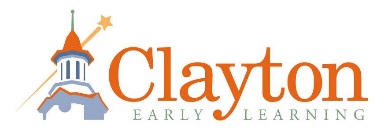 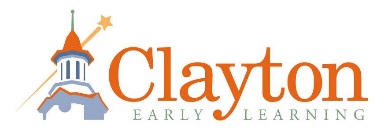 Escuela de Educare en Denver3751 Martin Luther King BoulevardDenver, CO  80205Telefono: 303.355.4411 x313Fax:  303.355.3718Escuela de Clayton Early Learning en Extremo Noreste4800 Teluride StreetDenver, CO 80249Telefono: 303.355.4411 x880Fax: 720.536. 8629www.claytonearlylearning.orgTEMASPROYECTOSMaestros y a veces directores seleccionan ideas para temas sin saber en que están interesados los niños.Los temas son ideas amplias, como “Estaciones” o “Gatos”Los temas suelen incluir sόlo una o dos áreas de contenidoLas lecciones y actividades abiertas-cerradas son planificadas por el maestro o por el administrador del plan de estudios Los temas suelen tener un tiempo fijo para el estudio (uno por semana o uno por mesLos temas pueden o no estar ligados a los estándares requeridos para el aprendizaje temprano y el desarrolloAlgunos de temas pueden ser más interesantes que otros para niños individuales, como “aviones o “flores”. El producto final es a menudo artesanías que pueden o no reflejar el aprendizaje de los niños Los niños y maestro/a seleccionan juntos una pregunta de investigación que valga la pena aprender, como “?Qué necesita un plan para vivir?” O “?Como ayudan los huesos a que mi cuerpo funcione?”Los proyectos se basan en preguntas especificas que requieren investigación y pensamiento critico para responder. A medida que los niños aprenden más, hacen más preguntas y los maestros revisan sus planes para expandir el aprendizaje de los niños o responder a preguntas específicas nuevas. De este modo, los niños contribuyen a la planificación e implementación del proyecto. Los proyectos incluyen muchos tipos de contenido (alfabetización, matemáticas, ciencias, artes, movimiento)Investigaciones abiertas-cerradas (no actividades) se desarrollan para satisfacer las preguntas e intereses de los niños. Los proyectos son mucho más largos que los temas, a menudo duran muchas mas semanas o meses.Cumplir con estándares académicos y de desarrollo específivosSalones de Clase# de Adultos paa los niñosMáximo # de NiñosSalones de Infantes3:88Salones de Niños pequeños (Toddler)3:88Parte del día-Salones Preescolar2:1616Salones de Preescolar Día Completo3:1616SINTOMAS¿DEBE PERMANECER MI NIÑO EN CASA?Diarrea Frecuente, evacuaciones líquidas comparadas con el patrón normal del niño; no causadas por una dieta o medicamentoSí – si el niño se mira o actua enfermo; si el niño tiene diarrea con fiebre y cambia su comportamiento; si el niño tiene diarrea con vómito; si el niño tiene diarrea que no se contiene en el pañal o en el inodoro, dentro de un período de 24 horas.FIEBRE con cambios de comportamiento o enfermedad.Nota: Una temperatura inexplicable de 100°F o mayor es significativa en infantes 4 meses de dad o menores y requiere atención médica inmediata.  Sí – cuando una fiebre es acompañada por cambios de comportamiento u otros síntomas de enfermedad, tales como una erupción, dolar de garganta, vómito, diarrea, cambios de comportamiento, rigidez en el cuello, dificultad para respirar, etc. SINTOMAS COMO LA INFLUEZA “FLU” Fiebre mayor a 100°F con una tos o dolor de garganta.  Otros síntomas de la Influenza pueden incluir fatiga, dolor muscular, vómito y diarreaSí -  cuando menos 24 horas después de que ya no se tenga fiebre, sin el uso de medicamento para reducir la fiebreTos Nota: Los niños con asma pueden ser cuidados en la escuela con un plan de cuidado de salud y autoriación para medicamento/tratamientoSí – si una existe una tos severa, incontrollable o dificultad para respirar con ruidos, respiración rápida y difícil y atención médica es necesaria.SINTOMAS de RESPIRACION Moderada o o de tos  Congestión nasal con desecho claro, estornudos, tos moderadaNo – puede asistir si puede participar en las actividades de la escuelaEXCLUIR si los síntomas son severos.  Esto incluye fiebre acompapada de cambios de comportamiento o dificultad para respirar. ERUPCION CON FIEBRE Nota: Erupción en el cuerpo sin fiebre o cambios de comportamiento no requieren exclusion de la escuela usualmente, busque consulta médica.Sí – busque consulta médica.  Cualquier erupción que se propaga rápidamente, tiene heridas abiertas, heridas que no cicatrizan deben de ser evaluados.VOMITO Dos o más episodios de vómito en 24 horasSí – Hasta que se resuelva el vómito o el proveedor de cuidado de salud decide que no es contagioso.  Si el niño ha lastimado la cabeza, observe por otras señales de enfermedad y deshidratación.VARICELASí – hasta que las ampollas se han secado y con costar (generalmente 6 días). Si las ampollas ocurren después de las vacunas, referirse a las Guías del Departamento de SaludCONJUNCTIVITIS – Infeccion del ojo (pink eye) O El ojo de color rosado y con desecho amarillo/verdeNo (bacterial o viral) – los niños no necesitan ser excusados a menos que el tenga otra criteria de exclusion, tal como fiebre o cambio de comportamiento.  Consulte a su profesional de salud para un diagnósto y posible tratamiento.CROUP (VER SOBRE LA TOS)Nota: Puede no ser necesario excluir a menos que el niño no esté bien para participar en las actividades usualesBuscar consejo médicoLA QUINTA ENFERMEDAD (FIFTH’S DISEASE)No - el niño ya no es contagioso una vez que la erupción desaparece.ENFERMEDAD DE MANO, PIE Y BOCA (HAND FOOT AND MOUTH DISEASE) (Virus Coxsackie)No – puede asistir si puede participar en las actividades usuales, a menos que el niño tenga llagas o esté babeando mucho.piojos en la cabeza o SARNASí – del final del día de escuela hasta el primer tratamiento.   HEPATITIS ASí – hasta 1 semana después de que apareció la enfermedad o ictericia y cuando puedan participar en actividades usuales. HERPESNo es necesario a menos que el estudiante tenga llagas abiertas y no haya babeo incontrolable.  Sí -  Si el área está con exudación y no puede ser cubierta, tal como úlceras en la bocaIMPÉTIGOSí – por 24 horas después de que comience el tratamiento de antibióticos.TIÑA (RINGWORM)Sí – del final del día de la escuela hasta después del primer tratamiento.  Mantenga el área cubierta por las primeras 48 horas del tratamiento.ROSEOLASí – busque consejo médico RSV  (Virus Syncytial Respiratorio)Exclusión no es necesaria, pero es recomendada cuando el niño no está lo suficientemente bien para participar en las actividades usuales y/o está experimentando síntomas agudos respiratorios, permanezca en casa.  Buscar consejo médico.  Una vez un niño en el grupo ha sido infectado, se propaga la enfermedad muy rápido.INFECCION DE GARGANTA (STREP THROAT)Sí – Por 24 horas después del tratamiento de antibióticos y el niño puede participar en las actividades usuales.ENFERMEDADS PREVENIBLES CON VACUNA  Sarampión, Paperas, rubeola (sarampión alemán), Tosferina)Sí – hasta que se determine que no es contagiosa por un proveedor de cuidado de saludINFECCIÓN (YEAST INFECTIONS)Incluyendo tordo o erupción de pañal CandidaNo – puede asistir si puede participar en actividades de la escuela.Seguimiento de lavado de manos y prácticas de higiene.